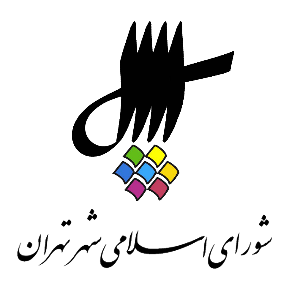 عناوین مندرجاتاعلام رسمیت جلسه و قرائت دستور.قرائت آیاتی از کلام الله مجید.بیانات جناب آقای محسن هاشمی رفسنجانی، رئیس محترم شورای اسلامی شهر تهران.نطق پیش‌ از دستور توسط جناب آقای سید آرش حسینی میلانی عضو محترم شورای اسلامی شهر تهران.نطق پیش از دستور توسط جناب آقای محمدجواد حق‌شناس عضو محترم شورای اسلامی شهر تهران.تذکرات اعضای شورا: (آقایان) سید حسن رسولی، افشین حبیب‌زاده.بررسی نامه‌ی فرماندار محترم تهران مثبوت به شماره‌ی 35118/160 مورخ 29/11/97 در خصوص اعتراض هیئت تطبیق به مصوبه‌ی کاهش ترافیک و آلودگی هوا در محدوده‌های مرکزی شهر تهران در سال 1398 ابلاغی به شماره‌ی 33501/2529/160 مورخ 15/11/97 و قرائت گزارش کمیسیون‌های عمران و حمل و نقل، برنامه و بودجه، نظارت و حقوقی).گزارش درآمد و هزینه‌ی شهرداری تهران در شش ماهه‌ی اول سال 1397.بررسی لایحه‌ی شماره‌ی 946018/10 مورخ 3/9/97 شهردار محترم تهران در خصوص اصلاحیه‌ی مصوبه‌ی دستورالعمل ماده‌ی 14 قانون زمین شهری تهران پیوست سوم سند طرح جامع به شماره‌ی ثبت 25239/160 مورخ 3/9/97 و قرائت گزارش کمیسیون‌های سلامت، محیط زیست و خدمات شهری، شهرسازی و معماری به شماره‌های ثبت 33204/160 مورخ 13/11/97 و 33971/160 مورخ 17/11/97.اعلام ختم جلسه و تاریخ تشکیل جلسه آینده.1- اعلام رسمیت جلسه و قرائت دستورمنشی {زهرا نژاد بهرام} ـ بسم الله الرحمن الرحیم. با عرض سلام خدمت همکاران گرامی، حاضران در جلسه، اهالی رسانه و مردم خوب شهر تهران برنامه‌ی صد و بیست و پنجمین دوره‌ی شورای اسلامی شهر تهران که به صورت فوق‌العاده در روز یکشنبه 5 اسفند 1397 از ساعت 9 لغایت 11 در محل تالار شورا برگزار می‌شود به شرح ذیل اعلام می‌گردد. الف ـ قرائت آیاتی از کلام الله مجید. ب ـ نطق پیش از دستور توسط آقایان محمدجواد حق‌شناس و سید آرش حسینی میلانی و پس از آن برنامه‌های دستور. 2- قرائت آیاتی از کلام الله مجید.منشی {زهرا نژاد بهرام} ـ در خدمت جناب آقای استاد حاج مسعود سیاح گرجی متولد سال 1358 و دارای رتبه‌ی اول در مسابقات سازمان اوقاف و امور خیریه‌ی استان تهران در سال 79 و 80 حائز رتبه‌ی مسابقات بین المللی مالزی در 80. دارای درجه‌ی یک فرهنگ و هنر از وزارت فرهنگ و هنر ارشاد اسلامی در زمینه‌ی تلاوت آیاتی از کلام الله مجید و حائز رتبه‌ی دوم مسابقات سراسری سازمان اوقاف و امور خیریه در سال 80 هستیم. آقای سیاح گرجی در خدمت شما هستیم. مسعود سیاح گرجی {قاری قرآن} ـ اللهم صل علی محمد و آل محمد. (حضار صلوات فرستادند). مسعود سیاح گرجی {قاری قرآن} ـ اعوذ بالله من الشیطان الرجیم؛ بِسْمِ اللَّهِ الرَّحْمنِ الرَّحیمِ؛ یا أَیهَا الَّذینَ آمَنُوا اتَّقُوا اللَّهَ وَ قُولُوا قَوْلاً سَدیداً * یصْلِحْ لَکمْ أَعْمالَکمْ وَ یغْفِرْ لَکمْ ذُنُوبَکمْ وَ مَنْ یطِعِ اللَّهَ وَ رَسُولَهُ فَقَدْ فازَ فَوْزاً عَظیماً * إِنَّا عَرَضْنَا الْأَمانَةَ عَلَی السَّماواتِ وَ الْأَرْضِ وَ الْجِبالِ فَأَبَینَ أَنْ یحْمِلْنَها وَ أَشْفَقْنَ مِنْها وَ حَمَلَهَا الْإِنْسانُ إِنَّهُ کانَ ظَلُوماً جَهُولاً * لِیعَذِّبَ اللَّهُ الْمُنافِقینَ وَ الْمُنافِقاتِ وَ الْمُشْرِکینَ وَ الْمُشْرِکاتِ وَ یتُوبَ اللَّهُ عَلَی الْمُؤْمِنینَ وَ الْمُؤْمِناتِ وَ کانَ اللَّهُ غَفُوراً رَحیماً * بِسْمِ اللَّهِ الرَّحْمنِ الرَّحیمِ؛ إِنَّا أَعْطَیناک الْکوْثَرَ * فَصَلِّ لِرَبِّک وَ انْحَرْ * إِنَّ شانِئَک هُوَ الْأَبْتَرُ *صدق الله العلی العظیم؛ (حضار صلوات فرستادند). رئیس {محسن هاشمی رفسنجانی} ـ احسنت لطف فرمودید یا الله.3- بیانات محسن هاشمی رفسنجانی، رئیس شورای شهر تهران.رئیس {محسن هاشمی رفسنجانی} ـ خب امروز در تقویم روز مهندس و مهندسی نام‌گذاری شده که به این قشر زحمت‌کش تبریک می‌گوییم و نقش مهندسان در فرآیند ساخت و بهره‌برداری از شهر و مدیریت شهری مؤثرتر از سایر اقشار جامعه است. طراحی شهری و بهره‌برداری از فضای شهری و دانش مهندسی به همان اندازه که به توسعه و رونق شهر که محصول مهندسان است کمک می‌کند باید در جهت ایمنی، صحت طراحی و پیش‌بینی پیامدهای بهره‌برداری در حوزه‌ی مسئولیت این قشر هم قرار بگیرد. بنده به عنوان یکی از اعضای کوچک این جامعه عرض می‌کنم که نقش خطیری برای این حرفه وجود دارد که باید همه‌ی دستگاه‌ها مسئولیت خود را بپذیرند اعم از شهرداری، دولت و دستگاه قضایی باید مسئولیت این قشر را در نظر بگیرند و هم جامعه‌ی مهندسی باید خود را در مقابل چالش‌هایی که در شهر به وجود آمده مسئول بداند، هم مهندسین مشاور ما، هم مهندسینی که در اجرا حضور دارند هر دو وظایف بسیار بالایی دارند، مسئولیت اخلاقی خود را باید در نظر بگیرند که توصیه‌پذیری از مقامات و دستگاه‌ها و تأمین منافع کارفرمایان نباید جزء اهداف آن‌ها قرار بگیرد و باید استانداردهای زیستی را در اماکن و فضاهای طراحی شده در نظر بگیرند. بعضاً شاهد هستیم که اکثر پروژه‌های مسئله‌دار شهر تهران فاقد پیوست‌های ترافیکی، استانداردهای ایمنی و حتی پیش‌بینی‌های زیست محیطی است و می‌بینیم که در طراحی و بعضاً در دفاع مهندسین مشاور در نهادهای مختلف در این مورد انجام وظیفه کردند و دفاع کردند البته نقش مدیران اجرایی برای تأثیرگذاری روی آن‌ها را هم نباید از نظر دور داشت. در حوزه‌ی اجرا هم حتماً این موضوع مهم است که مسئولیت اجتماعی و مدنی پیمانکاران و کسانی که اجرای پروژه‌ها را به عهده دارند باید استانداردها را رعایت کنند، سازه‌ها را باید با وسواس بسازند ناظرین و مجری باید نگاه بسیار جدی به کارها داشته باشند که ما وضعیت کیفی مناسبی در سازه‌های‌مان ان‌شاءالله داشته باشیم و با همه‌ی موانع طبیعی و بحران‌ها بتوانند مبارزه کنند و این استانداردها را اگر رعایت نکنند تاوان سنگینی برای شهر و شهروندان خواهد داشت. البته بحث نظام مهندسی هم بحث بسیار مهمی است که باید با تحت نظر در عملکرد گذشته، ان‌شاءالله ایفای نقش حاکمیتی را تبدیل به نقش مدنی کنند و به عنوان نماینده‌ی جامعه‌ی مهندسی که واقعاً مهم است در جامعه‌ی امروز ما شأن مهندس را در جامعه ان‌شاءالله احیا بکنند. و السلام علیکم و رحمه الله و برکاته. اگر تذکری هست بفرمایید. منشی {زهرا نژاد بهرام} ـ بله قبل‌ آن نطق پیش از دستور داریم. رئیس {محسن هاشمی رفسنجانی} ـ داریم؟ منشی {زهرا نژاد بهرام} ـ بله. رئیس {محسن هاشمی رفسنجانی} ـ بفرمایید. 4- قرائت نطق پیش از دستور توسط سید آرش حسینی میلانی، عضو شورای اسلامی شهر تهران.منشی {زهرا نژاد بهرام} ـ آقای حق‌شناس تشریف ندارند آقای حسینی بفرمایید. بله؟ اول نطق پیش از دستور. سید آرش حسینی میلانی {عضو شورا} ـ بسم الله الرحمن الرحیم. روز مهندس را هم من تبریک می‌گویم و امیدوار هستم مهندسین این کشور تا حد توان بکوشند در زمینه‌ی حفاظت از محیط زیست که رسالت بسیار مهمی اکنون برای تمامی گروه‌های صنفی و حرفه‌ای است. با اجازه‌ی آقای مهندس، آقای مهندس هاشمی من نطق را شروع می‌کنم. رئیس {محسن هاشمی رفسنجانی} ـ بفرمایید. سید آرش حسینی میلانی {عضو شورا} ـ هر یک از شاخه‌های آن به مانند تنه‌ی درخت در بالای بنای مسجد سر به فلک کشیده است. قطر درخت را نمی‌توان دقیقاً حساب کرد اگر چه برآورد می‌شود به 15 متر می‌رسد، این درخت عده‌ی کثیری را در سایه‌ی خود پناه می‌دهد. آبدارچی بساط آبدارخانه‌ی خود را در آن قرار داده و سقا هم کوزه‌های آب خود را در گوشه‌ای از تنه‌اش گذاشته. مردم زیر سایه‌ی آن نماز می‌خوانند، مکتب‌داری اطفال خود را در آنجا جمع کرده و به آن‌ها درس می‌دهد. همکاران ارجمند، خبرنگاران و حضار محترم این عبارات توصیف ژاندیو لافوآ در صد و سی و هفت سال پیش از چنار امامزاده صالح است. این درخت کهنسال را می‌توانیم نمادی از رابطه‌ی انسان و درخت در دهه‌های پیشین بدانیم. در پایتختی که به واسطه‌ی آب و هوای ناسالم آن در فصل گرم مردم و حاکمان با ایجاد باغات متعدد تلاش کردند بر نامهربانی طبیعت غلبه کنند و در سایه‌سار باغات، فضای فراغت، نیایش و تحصیل را بیافرینند. خدمات باغات تهران به مردمانش تا نیمه‌ی دهه‌ی چهل و تا قبل از پمپاژ درآمدهای سرشار نفتی به تهران تداوم یافت اما از آن پس با توسعه و گسترش خدمات آب و برق و هجوم طالبان زمین و مسکن سرنوشت دیگری برای درختان شهر رقم زده شد. اول شهریور 1346 به دلیل سهل‌انگاری کارگرانی که می‌خواستند با بستن یک تسمه‌ی فلزی به دور تنه‌ی چنار امامزاده صالح از شکستن شدن آن جلوگیری کنند، هنگام جوشکاری آتش گرفت و خاموش کردن این آتش سه ساعت و نیم به طول انجامید. در سال‌های بعد حیات آن به سبب نشست و ریزش مجرای قنات مجاورش به خطر افتاد و کارشناسان هزینه‌ی لازم برای رفع این مشکل را در سال 1363، 60000 ریال برآورد کردند تا آنکه در سال 1378 با مجوز سازمان میراث فرهنگی و به سبب مخاطرات جانی ناشی از ریزش اجزاء درخت، چنار امامزاده صالح قطع شد. این سرنوشت چنار مشهوری است که زمانی دست مایه‌ی خاطرات سیاحان مشهور خارجی در سفر به تهران بوده و این در حالی است که درخت سیب مشهور نیوتن بارها واکاوی شده است و در همین سرزمین سرو ابرقو با بیش از 4500 سال تحت حفاظت است. هم اکنون از گستره‌ی 730 کیلومتر مربعی تهران تنها 2 درصد آن را باغات و اراضی مشجر تشکیل می‌دهد شهری که زمانی به چنارستان شهرت داشته است سطح وسیعی از سرسبزی‌ها حذف و تعدادی بیشمار از درختان کهنسال آن قطع شده است که اگر چه در املاک خصوصی ایستاده و زنده بودند اما در تعیین سطح کیفیت اکولوژیک شهر ما نقش اصلی را به عهده داشتند اما اکنون آن باغات زیبا و ارزشمند جای خود را به تعدادی منازل بتنی، سنگی و شیشه‌ای دادند. آمار متفاوتی از تخریب باغات در چندین دهه‌ی توسعه‌ی سیمان محور نقل شده است اما شکی نیست این تخریب را تنها با فاجعه‌ای چون زلزله می‌توان مقایسه کرد. زلزله‌ای که ظرفیت تاب‌آوری شهرمان را در برابر تغییرات اقلیمی در آینده‌ای نزدیک کاهش داده است. علی‌رغم این واقعیت تلخ همان‌طور که بسیاری از شهرهای زلزله زده به همت مردمان‌شان آوارها را کنار زده و زندگی را از سر گرفته‌اند ما نیز می‌توانیم با تعریفی جدید از فعالیت سازگار با طبیعت میراث سبز خود را مجددا احیا کنیم. همکاران محترم ما در مقطع حساسی برای تصمیم‌گیری درباره‌ی آینده‌ی شهر تهران از منظر حفاظت میراث مشترک طبیعی قرار داریم و آن تعیین و تکلیف جایگزین مصوبه‌ی برج باغ است. از منظر دوستداران محیط زیست ایده‌آل آن است که مجوز هیچ گونه ساخت و سازی در باغات داده نشود و شهرداری باغات را خریداری کند از سوی دیگر صاحبان ساخت و ساز با اتکاء به مصوبه‌ی برج باغ اصرار به تداوم مجوز بلند مرتبه‌سازی در این اراضی را دارند. مصوبه‌ای که در قالب 493 پروانه‌ی صادر شده، منجر به نابودی 128 هکتار از باغات، مابین سال‌های 1387 تا 1396 شد. از آن 493 پروانه‌ی ساختمانی 70 درصد دارای زیرزمین بیش از سه طبقه بودند که در این میان در 30 ملک بیش از 7 طبقه گودبرداری شده است. این مسئله به معنای تخصیص 70 تا 80 درصد از سطح باغ به ساخت و ساز با هدف تأمین پارکینگ برای تعداد پرشمار واحدهای مسکونی برج‌ها بوده و موجب خشکاندن ریشه‌ی درختان و نابودی خاک حاصلخیز باغات شده است. اتحادیه‌ی بین المللی حفاظت از محیط زیست IUCN گونه‌هایی را که جمعیت‌شان به حدی کاهش یافته که طی سه نسل آینده به زیر 80 درصد جمعیت کنونی برسد در معرض انقراض می‌نامد. اکنون باید از خود پرسید که آیا باغ‌های تهران در شرایط انقراض قرار دارند؟ با نگاهی به روند تخریب باغات در تصاویر ماهواره‌ای متأسفانه بیم آن می‌رود نسل‌های آینده از این میراث گرانبها محروم شوند. باغ‌ها صرفاً میراثی برای آیندگان نیستند بلکه به لحاظ خدمات اکوسیستمی که به شهر عرضه می‌دارند، جزء عناصر زیرساختی نیز محسوب می‌شوند. به بیان ساده‌تر شهر با توجه به این منابع و خدمات شکل گرفته است. خدماتی چون تغذیه‌ی سفره‌های آب‌های زیرزمینی، تولید اکسیژن و از همه مهم‌تر ایجاد محدودیت سکونت افزایش ارزش زمین به عنوان یک کالای سرمایه‌ای موجب تبدیل روز افزون باغات شده به عبارت دیگر اراضی که موجب تأمین مطلوبیت سکونت شده‌اند خود فدای سکونت می‌شوند. زیرساختی بودن باغ‌ها و اراضی زراعی و لزوم حفاظت و جلوگیری از تخریب آن‌ها منطبق بر اصل 50 قانون اساسی است. مطابق اصل 50 قانونی اساسی حفاظت محیط زیست که نسل امروز و نسل‌های بعد باید در آن حیات اجتماعی رو به رشدی داشته باشند، وظیفه‌ی عمومی تلقی می‌شود از این رو فعالیت‌های اقتصادی و غیر آن که با آلودگی محیط زیست یا تخریب غیر قابل جبران آن ملازمه پیدا می‌کند ممنوع است. همچنین لزوم حفاظت از باغ‌ها و اراضی کشاورزی در شهرها و جلوگیری از تخریب آن‌ها با عنوان نمونه‌ای از تقدم منافع عمومی بر منافع خصوصی مبتنی بر اصل 40 قانون اساسی قابل استنتاج است. مطابق این اصل هیچ کس نمی‌تواند اعمال حق خویش را وسیله‌ی اضرار به غیر یا تجاوز به منافع عمومی قرار دهد. همکاران ارجمند، خبرنگاران و حضار محترم کمیسیون سلامت، محیط زیست و خدمات شهری شورای پنجم اعتقاد راسخ دارد که اراضی مشجر و باغات موجود شهر تهران اعم از پیوسته و ناپیوسته به عنوان آخرین بازماندگان باغات این منطقه از دامنه و دشت‌های جنوبی رشته کوه‌های البرز بخشی از میراث طبیعی کلان‌شهر تهران هستند و به عنوان زیرساخت طبیعی تاریخی باید تثبیت شده و حفاظت شوند تا به آیندگان برسند. از سویی با توجه به شرایط محیطی و مسئله‌ی فرونشست زمین در کلان‌شهری به وسعت تهران با نوع فعالیت‌های عمرانی رایج و انواع ساخت و سازها، اراضی نفوذپذیر یا تراوا، واجد ارزش عالی اکولوژیک هستند و از قضا این اراضی تراوا شامل همین سطح باقیمانده از باغات و اراضی مشجر شهر تهران است. همچنین می‌دانیم که در سرزمین ما خاک حاصلخیز کیمیا است و منطقه‌ی تهران از معدود مناطق کشور بوده و هست که امکان کشت و زرع و باغداری داشته و این باقیمانده‌ی اراضی مشجر و باغات تهران آخرین سطوح از حجم خاک حاصلخیزی را می‌نمایانند که هزاران سال طول کشیده تا شکل بگیرد و اگر رو و زیر آن ساختمان‌سازی انجام شود، دیگر نمی‌توان این خاک حاصلخیز را احیا کرد. بنابراین این کمیسیون مؤکداً تأکید می‌کند که اراضی مشجر و باغات موجود کلان‌شهر تهران در اراضی بالای 5000 متر حتماً تثبیت شوند. همچنین کمیسیون سلامت، محیط زیست تهیه‌ی نقشه‌ی جانمایی درختان و نقشه‌ی آب‌های زیرزمینی و لایحه‌های خاک را پیشنهاد کرده و بر حضور متخصصانی از رشته‌های بوم شناسی و میراث فرهنگی در کمیته‌ی فنی باغ تأکید می‌کند. حضار محترم بدون شک فرصت‌ها برای حفاظت و احیای باغات همیشگی نیست، به نقل از مطبوعات در سال 1391 ریاست سابق شورای شهر تهران از عزم شهردار وقت برای تملک باغات کن برای ایجاد فضای سبز شهری خبر داد و حتی عنوان کرد که این موضوع در کمیسیون ماده‌ی 5 نیز به تصویب رسیده است ... رئیس {محسن هاشمی رفسنجانی} ـ آقای میلانی 10 دقیقه هم تمام شد. سید آرش حسینی میلانی {عضو شورا} ـ الان تمام می‌شود آقای مهندس. رئیس {محسن هاشمی رفسنجانی} ـ من می‌ترسم شما خیلی احساسی شدید یک دفعه دچار بحران قلبی نشوید. سید آرش حسینی میلانی {عضو شورا} ـ نه خیر، نه خیر. در سال 1395 معاون وقت شهردار تهران نیز از اختصاص بودجه‌ی 115 میلیارد تومانی برای خرید باغ کن گفت اما با وجود منابع مالی فراوان در آن ایام این امر مهم محقق نشد. امروز با تنگناهای بودجه‌ای پیش رو شورای پنجم تلاش می‌کند در بودجه‌ی سال 1398 همانند سال جاری از محل عوارض قطع درختان مبلغی را به خرید باغات در مناطق کم برخوردار اختصاص دهد اما همگی می‌دانیم که شهرداری تهران به تنهایی قادر به تملک باغات باقیمانده نیست. شورای شهر پنجم در نخستین مصوبه‌ی خود مجوز برج باغ را لغو کرد و شهرداری نیز با توجه به ملاحظات متعدد فنی، اجرایی، حقوقی و زیست محیطی پیشنهاد خانه باغ را به جای برج باغ تهیه و ارائه کرده است. در اینجا لازم است از آقایان دکتر حافظی و مهندس حقانی از اعضای محترم کمیسیون سلامت و محیط زیست شورای چهارم تقدیر کنیم که برای جایگزینی مصوبه‌ی برج باغ تلاش فراوان کردند و به همراه اهالی رسانه و شهروندان دلسوز نقش مهمی در شفافیت موضوع و ایجاد مطالبه‌ی عمومی داشتند. راه‌کار جدیدی که در لایحه‌ی اخیر بر آن تأکید شده حفاظت از طریق تشویق کاربری‌های سازگار با طبیعت است که اتفاقاً می‌تواند اقتصاد فرهنگ و اقتصاد سلامت را در شهر شکوفا کند و در آینده‌ی نه چندان دور ظرفیت‌های ارزشمندی برای حمایت و نگهداری از سالمندان و گسترش عرصه‌های عمومی فراغت فراهم کند. راه دیگر برگرفته از تجربه‌های شهرهایی است که در حفظ باغات موفق بودند. این تجربه آن است که خیرین و دوستداران محیط زیست نقش برجسته‌ای در تأمین مالی تملک میراث طبیعی و فرهنگی شهرهای خود ایفا می‌کنند. امید آنکه در آینده بتوانیم همانند طرح‌های بسیار موفق خیرین مدرسه‌ساز از ظرفیت خیرین و مردم برای تثبیت میراث طبیعی شهرمان بهره جوییم. و السلام. منشی {زهرا نژاد بهرام} ـ خیلی متشکر آقای میلانی. آقای حق‌شناس. رئیس {محسن هاشمی رفسنجانی} ـ آقای میلانی احسنت دست شما درد نکند. خیلی لطف فرمودید. خب جناب آقای میرلوحی بفرمایید خواهش می‌کنم ... آقای حق‌شناس نبودند که، آمدند ببخشید. آخر آقای حق‌شناس نفر اول بودند. خواهش می‌کنم من فکر کردم نوبت شما که نبودید تمام شده. ببخشید. 5- قرائت نطق پیش از دستور توسط محمدجواد حق‌شناس، عضو شورای اسلامی شهر تهران.محمدجواد حق‌شناس {عضو شورا} ـ بسم الله الرحمن الرحیم. رب اشرح لی صدری و یسرلی امری و احلل عقده من لسانی یفقهوا قولی. قرآن کریم. زین همرهان سست عناصر دلم گرفت، شیر خدا و رستم دستان آرزوست. رئیس {محسن هاشمی رفسنجانی} ـ منظورتان ما نیستیم که آقای؟ محمدجواد حق‌شناس {عضو شورا} ـ سخن اول. همکاران گرامی 18 ماه از آغاز به کار شورای پنجم می‌گذرد و ما هنوز اندر خم یک کوچه‌ هستیم. نیک می‌دانم که همکارانم چگونه و با چه قیمت تلاش کرده‌اند تا در میان انبوه مشکلات و نابه‌سامانی‌ها از منافع شهر و شهروندان دفاع کنند اما دو گروه مانع از آن هستند که این شورا آرامش و تمرکز لازم را برای مدیریت مشکلات و ناکارآمدی‌ها داشته باشند. گروه نخست کسانی که به هر قیمت و برای منافع سیاسی و اقتصادی خود شورای پنجم را می‌خواهند بی‌خاصیت جلوه دهند و گروه دوم دوستانی که آگاهانه و ناآگاهانه با کم لطفی و بد عهدی حاضرند در شورای شهر و آرزوهای مردم را فدای برخی خودخواهی‌ها و منافع زودگذر نمایند. گرچه امید چندانی به خردورزی و تغییر روش کسانی که با اصالت و حاکمیت رأی مردم مخالف هستند یا آن را با خاصیت در درجه‌ی دوم اهمیت می‌خواهند تا منافع‌شان تأمین شود و هر روز و هر لحظه برای تخریب شورای اصلاح‌طلب تلاش می‌کنند ندارم، اما گروه دوم همراهان سست عنصری هستند که رأی مردم و نمایندگان منتخب را در شورای شهر چون پله و پلی برای رسیدن به عرصه‌ی قدرت قلمداد می‌کنند. گویا فراموش می‌کنند که بدون رأی مردم و اعتماد آن‌ها محلی از اعراب نداشته و ندارند. اینجا است که با خود به نمایندگی از طرف آن بخش از اعضای شورای شهر که با این نگاه همراه هستند این بیت حضرت مولانا را زمزمه می‌کنم که فرمود. زین همرهان سست عناصر دلم گرفت، شیر خدا و رستم دستانم آرزوست. من گله‌مندم که در این برهه‌ی حساس به جای وفای به عهد و پایمردی در اصول اصلاح‌طلبی و به جای قدرشناسی از اعتماد شورای شهر و همت برای تقویت انسجام و تعامل با آنان چون راه گم کرده‌ای عهد خود را به فراموشی می‌سپارند و نیاز به مشورت را برنمی‌تابند و امرهم شورا بینهم را به طاق نسیان می‌سپارند. من مشوقانه و برادارانه می‌گویم پیش از آنکه بیش از این دیر شود تعامل با شورا و احترام به جایگاه قانونی شورا را در دستور کار خود قرار دهند. فراموش ننمایند که تنها پشتیبان‌شان به پشتوانه‌ی رأی مردم و همین شورا بوده است. سخن دوم. شیر خدا و رستم دستانم آرزوست. این بیت مولانا من را به یاد دو بال سترگ فرهنگ و تاریخ این ملت می‌اندازد. در تاریخ این ملت نیز رستم دستان و شیر خدا هم یک آرزو بوده و هستند. نوروزگاه زیبای ملت ما جایی است که ارزش دینی و ملی ما را به هم پیوند می‌دهد. نوروز امسال همراه با تقارنی کم‌نظیر در راه است. همزمانی میلاد شیر خدا، امیر جوانمردان علی علیه‌السلام و نوروز ایرانیان فرصتی بی‌نظیر را خلق کرده است. مردم ما امروز بیش از هر چیز نیاز به همدلی، امید، شادی و نشاط دارند و اگر شما همت کنید شهرمان تهران را نوروزگاهی زیبا خواهیم ساخت و این شهر را به عنوان پایتخت نوروز در خاطرات ایران تمدنی و فرهنگی ماندگار خواهیم کرد. تقاضا دارم یکایک شما همراهان و همدلان در شورای پنجم و همه‌ی همکاران و مدیران پر تلاش و پر توان در سازمان بزرگ شهرداری تهران را برای برگزاری هر چه باشکوه‌تر جشن نوروز و میلاد امیر جوانمردان را در دستور کار خود قرار دهند، تا دست در دست هم روحی تازه در کالبد این شهر زیبا و دوست داشتنی بردمیم. سخن سوم. من از همراهان، من دو همکاران عزیزم در شهرداری تهران هم گلایه دارم، چرا که در بودجه‌ی سال گذشته و مجدداً در بودجه‌ی سال 98 حق مطلب را در حوزه‌ی فرهنگی و اجتماعی ادا نکردند و این حوزه به هیچ وجه متناسب با آنچه که باید جدی گرفته شود، جدی گرفته نشد. آیا جزء این است که اساس تفکر اصلاح‌طلبی بر پایه‌ی فرهنگ و ارزش‌های اجتماعی قرار دارد. عزیزان من شاید در حوزه‌ی شهر، حوزه‌ی شهرسازی و خدمات شهری و حمل و نقل و عمران تفاوت زیادی بین شورای اصول‌گرا و اصلاح‌طلب نباشد، اگر هم باشد دقیقاً بر مبنای فرهنگی حوزه‌ها است. اما این در حوزه‌ی فرهنگی و اجتماعی است که عیار اصلاح‌طلبی و اصول‌گرایی خود را نشان می‌دهند. برخی از همکاران بزرگوارم توسعه‌ی شهری را فقط در روی هم گذاشتن آجر و سیمان و گسترش معابر و افزایش ایستگاه‌های حمل و نقل می‌بینند اما گویا توجه نمی‌کنند که همان خشتی را که روی هم می‌گذاریم مبنای‌ آن باید فرهنگ باشد که به خاطر حفظ این میراث، به خاطر حفظ این میراث است که خشت و آجری را که روی هم می‌گذاریم و می‌چینیم معنا پیدا می‌کند. به ما مربوط نیست که پیش از ما و بیش از ما همه‌ی ظرفیت‌های و ارزش‌های فرهنگی و اجتماعی را برای تبلیغات انتخابات هزینه کردند. این اشتباه یا سوءاستفاده باعث نمی‌شود بخواهیم از اساس صورت مسئله را پاک کنیم. ما وظیفه داریم همپای پیشرفته‌ترین کشورهای دنیا، برنامه‌ریزی فرهنگی برای شهر را در سرلوحه‌ی کار خود قرار دهیم و برای حوزه‌ی فرهنگی و اجتماعی نیز برنامه‌های پیشرو و روزآمد و متناسب با نیازهای جامعه‌ی خود داشته باشیم و آن را به اجرا بگذاریم. امروز هر عضو اصلاح‌طلب شورای شهر در هر کمیسیونی که باشد در قبال حوزه‌ی فرهنگی و اجتماعی شهر مسئولیت ویژه و تعهدناپذیری دارد. چرا که پایه و اساس توسعه‌ی شهر و اساس اصلاح‌طلبی را فرهنگ و کار فرهنگی می‌دانیم. من خاضعانه از همکاران عزیزم در شورای شهر تقاضا دارم، نه فقط برنامه و بودجه‌ی حوزه‌ی تخصصی خود را از منظر ارزش‌های فرهنگی و اجتماعی ببینند بلکه هر یک در ادای دین خود به این حوزه‌ی مهم شهر غافل نشوند که بدون فرهنگ در پیشرفت خود به جایی نخواهیم رسید و سخن پایانی شهر ما شهر عجیبی است که در آن عده‌ای ده‌ها هزار میلیارد بدهی بر دوش این شهرداری و ساختار شهری و مردم شهر می‌گذارند و در روز روشن و پیش چشم میلیون‌ها شهروند همه را حاشا می‌کنند، اما امثال سید محمود میرلوحی و دیگر همکاران من به جرم اظهار بخشی کوچک از واقعیت مورد شکایت قرار می‌گیرند و محاکمه می‌شوند. همان‌گونه که همان خبرنگار جوان به جرم افشای املاک نجومی و علنی کردن برخی نادیدنی‌ها محاکمه و بازداشت و زندانی شد. شهر من شهر عجیبی است که در آن خیابان بزرگی به نام دکتر علی شریعتی نامیده می‌شود اما برگزاری مراسم تشییع و خواندن نماز بر پیکر پوران شریعت رضوی خواهر دو شهید و همسر دکتر علی شریعتی معلم شهید انقلاب در حسینیه‌ی ارشاد که با نام شریعتی شناخته می‌شود با مشکل روبه‌رو می‌شود و در حسینیه را بر روی نمازگزاران بسته می‌گذارند. گیسوی چنگ ببرید به مرگ می ناب، تا حریفان همه خون از مژه‌ها بگشایند. در میخانه ببستند خدایا مپسند، که در خانه‌ی تزویر و ریا بگشایند. همکاران عزیزم باور کنید چاره‌ی کار ما فرهنگ و نهادهایی است که از ارزش‌های فرهنگی و اجتماعی برمی‌خیزد. تا دیر نشده است همت کنید. و السلام. 6- تذکرات اعضای شورا: سید حسن رسولی، افشین حبیب‌زاده.منشی {زهرا نژاد بهرام} ـ دو تا تذکر داریم آقای رسولی. آقای رسولی؟ سید حسن رسولی {عضو شورا} ـ بله؟ منشی {زهرا نژاد بهرام} ـ تذکر. سید حسن رسولی {عضو شورا} ـ بسم الله الرحمن الرحیم. تذکر بنده خطاب به برادرم آقای دکتر حناچی شهردار محترم تهران است. متن تذکر را قرائت می‌کنم. بدین وسیله از حضرتعالی و همکاران محترم‌تان در شهرداری تهران بابت اجرای مناسب بند 1 تبصره‌ی 4 بودجه‌ی سال 97 در جهت اصلاح ساختار سازمانی و همچنین اجرای دستورالعمل ابلاغی سازمان امور اداری و استخدامی کشور در خصوص حذف پست‌های قائم‌مقامی و جانشینی در شهرداری تهران تشکر می‌کنم. ضمن آرزوی توفیق پیش از بیش برای جنابعالی در انجام وظایف قانونی، شایسته است گزارش شهرداری نیز در مورد اجرای بند 8 تبصره‌ی 4 بودجه مبنی بر کاهش 10 درصدی سطوح سازمانی و عناوین شغلی و پست‌های سازمانی غیر ضرور را تا قبل از پایان اسفند ماه سال جاری به شورای شهر ارائه نمایید. حداقل تا پایان امسال باید یک حوزه از حوزه‌های معاونت شهرداری که قابل ادغام به لحاظ تجانس در سایر معاونت‌ها هست از ساختار بر اساس این حکم قانونی حذف بشود. بر اساس ماده‌ی 8 بخش اول و ماده‌ی 72 بخش پنجم از باب سوم قانون تجارت، مواقع و ترتیب دعوت جوامع و مقررات آن و همچنین تعداد اعضای هیئت مدیره و طرز انتخاب و مدت مأموریت آن‌ها در اساسنامه‌ی سازمان‌ها، شرکت‌ها و مؤسسات شهرداری ذکر شده است. در خصوص سازمان‌ها، مؤسسات و سازمان‌های شهرداری، رئیس مجامع کل سازمان‌ها و شرکت‌ها جنابعالی هستید. در سازمان‌ها از 5 عضو شورای سازمان، شهردار تهران و یکی از معاونین مربوطه طبق اساسنامه‌ی ملاک عمل از اعضای شورای سازمان هستند. بر اساس ماده‌ی 108 بخش ششم قانون تجارت مجمع عمومی، هیئت مدیره‌ی سازمان، شرکت و مؤسسه را تعیین می‌کند. اعضای هیئت مدیره‌ی شرکت‌ها و سازمان‌ها از یک تا سه نفر تعیین شده‌اند. لذا با توجه به ضرورت تعیین اعضای جدید هیئت مدیره‌ی سازمان‌ها و شرکت‌ها در دوره‌ی پنجم شورای اسلامی شهر تهران، ری و تجریش و به تبع آن تعیین مدیرعامل برای تمامی سازمان‌ها و شرکت‌ها نسبت به سامان‌دهی ارکان این شرکت‌ها با فوریت اقدام فرمایید. جناب آقای شهردار در حال حاضر 15 درصد از سازمان‌ها و 13 درصد از شرکت‌ها یعنی در مجموع 14 درصد کل سازمان‌های وابسته‌ی به شهرداری با سرپرست اداره می‌شوند. استحضار دارید اداره‌ی سازمان و شرکت بر اساس قانون تجارت مغایر اصل 136 این قانون است. علاوه بر اینکه این مغایرت در انطباق با قانون شهرداری و شوراها نیز مصداق دارد. وضعیت جاری حکایت از عدم اهتمام مدیریت شهری به حوزه‌ی مذکور دارد. علی هذا تذکر می‌دهم در تعیین تکلیف ارکان سازمان‌ها و شرکت‌های زیر مجموعه‌ی شهرداری که به درستی به حیات خلوت شهرداری نامیده می‌شوند، خصوصاً معرفی کارشناسان متخصص برای عضویت در شوراها اقدام کنید و برای این تعداد از سازمان‌هایی که به غلط توسط سرپرست اداره می‌شوند نیز اقدام کنید متشکرم. منشی {زهرا نژاد بهرام} ـ خیلی متشکر. آقای حبیب‌زاده. افشین حبیب‌زاده {عضو شورا} ـ بسم الله الرحمن الرحیم. عنوان تذکر تأخیر در عملیاتی شدن سامانه‌ی صورت وضعیت الکترونیکی در حوزه‌ی پسماند. متن تذکر. طبق ماده‌ی 55 قانون شهرداری‌ها تنظیف و نگهداری معابر از وظایف شهرداری‌ها برشمرده شده است و بی‌شک انجام صحیح و بدون نقص این وظیفه اهمیت بالایی برای شهروندان دارد و بر قضاوت مردم از عملکرد شهرداری تأثیر می‌گذارد. بررسی‌های میدانی نشان می‌دهد وضعیت عملکرد برخی پیمانکاران خدمات شهری در حوزه‌ی جمع‌آوری پسماندهای تر و خشک مطلوب نیست. استفاده از کارگران غیرمجاز در امر جمع‌آوری پسماندهای تر و عدم استفاده از تجهیزات و امکانات مورد توافق، طبق مفاد قرارداد به عنوان مثال نظافت سطح اتوبان‌ها بدون استفاده از جاروهای مکانیزه در اکثر مناطق و عدم استفاده از خودروهای مخزن شوی از یک سو و نیز عدم ایجاد زیر ساخت مناسب به منظور تفکیک پسماندهای خشک در مبدأ، عدم الزام پیمانکاران به موضوع فرهنگ‌سازی مناسب و ایجاد انگیزه در شهروندان به منظور تحویل پسماندهای تفکیک شده در غرفه‌ها، استفاده‌ی پیمانکار از نیروهای غیر قراردادی به منظور جمع‌آوری پسماندهای خشک از داخل مخازن از طرف دیگر علاوه بر ورود خسارات مادی و معنوی به شهرداری تهران، چهره‌ی شهر را نامطلوب نموده و انتقادات زیادی نیز به همراه داشته است. یکی از دلایل این آشفتگی عدم وجود پایگاه داده جامع است که ایجاد آن نظارت بر عملکرد پیمانکاران این حوزه را بهتر خواهد نمود. در جهت رفع مشکلات فوق الذکر و ساختارمند نمودن اطلاعات پیمانکاران می‌بایست بر اساس دستور شهردار محترم تهران از مورخ 1/11/97 یعنی حدود یک ماه قبل، سامانه‌ی صورت وضعیت الکترونیک به منظور اعمال نظارت سیستمی و کاهش مداخله‌ی نیروی انسانی در تأیید صورت وضعیت‌ها و پرداخت صورت وضعیت بر اساس عملکرد دقیق پیمانکاران اجرایی شده و معاونت خدمات شهری و محیط زیست و مناطق 22 گانه موظف به ثبت کلیه‌ی اطلاعات صورت وضعیت در سامانه‌ی مذکور بوده‌اند. سؤالی که در اینجا مطرح است اینکه چرا سامانه‌ی صورت وضعیت الکترونیک هنوز فعالیت خود را آغاز نکرده است. وجود اطلاعات صحیح و نظام‌مند نمودن پرداخت صورت وضعیت پیمانکاران، کمک شایانی خواهد نمود و برآورد دقیق میزان کارکرد پیمانکاران و نظارت بر عملکرد آن‌ها را عملیاتی می‌نماید. با توجه به مشکلات مالی که در حال حاضر شهرداری تهران با آن مواجه هست وقت آن رسیده که به طور جدی این موضوع در دستور کار متولیان امر قرار گرفته تا با اعمال نظارت سیستمی بر عملکرد پیمانکاران و استفاده از شیوه‌های نوین تفکیک پسماند در مبدأ، هزینه‌های شهرداری در این حوزه واقعی شده و درآمد حاصل از تفکیک پسماند در مبدأ عاید شهرداری تهران شود. متشکرم. 7- بررسی نامه‌ی فرماندار تهران مثبوت به شماره‌ی 35118/160 مورخ 29/11/97 در خصوص اعتراض هیئت تطبیق به مصوبه‌ی کاهش ترافیک و آلودگی هوا در محدوده‌های مرکزی شهر تهران در سال 1398 ابلاغی به شماره‌ی 33501/2529/160 مورخ 15/11/97 و قرائت گزارش کمیسیون‌های عمران و حمل و نقل، برنامه و بودجه، نظارت و حقوقی.منشی {زهرا نژاد بهرام} ـ خیلی متشکرم. دستور اول ـ بررسی نامه‌ی فرماندار تهران مثبوت به شماره‌ی 160 مورخ 29/11/97 در خصوص اعتراض هیئت تطبیق به مصوبه‌ی کاهش ترافیک، آلودگی هوا در محدوده‌های مرکزی شهر تهران در سال 1398 ابلاغی به شماره‌ی 160 مورخ 15/11/97 و قرائت گزارش کمیسیون‌های عمران، حمل و نقل، برنامه و بودجه و نظارت و حقوقی. آقای علیخانی شما تشریف می‌آورید؟ محمد علیخانی {عضو شورا} ـ بسم الله الرحمن الرحیم. پیرو مصوبه‌ی ... کاهش ترافیک و آلودگی هوا در محدوده‌های مرکزی شهر تهران برای سال 1398 فرمانداری تهران دو، سه مورد ایراد گرفتند که ایرادات خیلی به اصطلاح جدی، محتوایی نیست برای مصوبه فقط چند تا لفظ و کلمه هست که به اصطلاح قرار شده که اصلاح شود. هیئت تطبیق بله، فرمانداری اعلام کرده ولی ایرادات در هیئت تطبیق درست می‌فرمایید. رئیس شورای اسلامی شهر تهران جناب آقای هاشمی، موضوع پاسخ به اعتراض فرمانداری در خصوص تعیین نرخ عوارض تردد در محدوده‌های مرکزی شهر تهران در سال 1398. با سلام احتراماً بازگشت به نامه‌ی شماره‌ی 35118/160 مورخ 29/11/97 معاون استاندار و فرماندار محترم تهران در خصوص اعتراض به بندهایی از مصوبه‌ی تعیین نرخ عوارض تردد در محدوده‌های مرکزی شهر تهران در سال 98 به استحضار می‌رساند موارد در کمیسیون عمران و حمل و نقل مورد بررسی قرار گرفت و به شرح ذیل اصلاح گردید. لذا مراتب جهت تصمیم‌گیری در جلسه‌ی شورای اسلامی شهر تهران ایفاد می‌گردد. بند 1 اعتراض در مورد اضافه شدن عبارت، و در راستای اجرای مصوبات پنجاه و چهارمین جلسه‌ی شورای حمل و نقل و ترافیک شهر تهران مورخ 13/11/97. گفتند قبل از اینکه این جمله‌ای که نوشته شده به شهرداری تهران اجازه داده می‌شود این در راستای اجرای مصوبه همان مصوبه‌ی شورای ترافیکی که ما بر اساس آن نرخ تعیین کردیم. این اضافه بشود، این مشکلی ندارد این از نظر کمیسیون و مورد موافقت قرار گرفت. بند 2 اعتراض مربوط به پاراگراف اول ماده‌ی 11 است که به اصطلاح در آنجا گفته به منظور توقیف یعنی آنجایی که می‌گوید شهرداری تهران موظف است خودروهایی را که بالای یک میلیون تومان بدهی عوارض داشته باشند، به منظور توقیف به راهنمایی و رانندگی که یادتان باشد همان موقع هم ما گفتیم این به مشکل می‌خورد و ایراد پیدا می‌کند، منتها نظر کمیسیون را قبول نکردند و دوستان نوشتند توقیف ولی هیئت تطبیق گفته این توقیف باید حذف شود. ما به جای توقیف، اعمال قانون را پیشنهاد دادیم همان پیشنهاد قبلی که کمیسیون داده بود. به منظور اعمال قانون حالا هر چیز قانون باشد، توقیف باشد، جریمه باشد همان را اعمال می‌کنند. این را هم اصلاح کردیم. بند 3 اعتراض در مورد جایگزینی اعتراض همین بند خدمت شما عرض کنم که باز 11 است که تبصره‌ی 2 بند، ماده‌ی 11 که می‌گوید شهرداری تهران سازمان حمل و نقل و ترافیک مجاز است در چهارچوب آیین‌نامه‌ی پیشنهادی شهرداری تهران که به تأیید کمیسیون برنامه و بودجه‌ی شورای اسلامی شهر تهران خواهد رسید، حداکثر تا 3 درصد از درآمد وصولی حاصله از اجرای این مصوبه را در راستای بهبود اجرای طرح وصول مطالبات هزینه کند. این آیین‌نامه را معتقدند که آیین‌نامه باید در صحن شورا به تصویب برسد چون می‌خواهد در کمیسیون به تصویب برسد به جای آیین‌نامه نوشته شود دستورالعمل که ما در مشابه این را در دستورالعمل خبرنگاران هم داریم که در کمیسیون مشترک حمل و نقل و فرهنگی اجتماعی تصویب بشود آنجا هم دستورالعمل است، این هم باید بشود دستورالعمل که ما این را هم اصلاح کردیم و با این اصلاحات به هر حال بله؟ آن را هم الان اشاره می‌کنم. ما در مصوبه همان‌جور که خاطرتان هست الان در رسانه‌ها هم اعلام می‌شود شهروندان به خصوص آن‌ها که در محدوده‌ی زوج و فرد هستند، محدوده‌ی سابق زوج و فرد که ساکنین محدوده‌ی کنترل آلودگی هوا، 50 درصد تخفیف برای‌شان پیش‌بینی شده بود که متأسفانه، البته در لایحه بود اما در گزارشی که کمیسیون، کمیسیون‌های مشترک ما و برنامه بودجه به شورا دادیم این بند حذف شده بود حالا سهواً این اتفاق افتاده بود. آقای پور سیدآقایی گفتند این حذف شده و ما فکر می‌کنیم که این هیئت رئیسه زحمت بکشند که این بند را هم ما دوباره اضافه کردیم جزء این اصلاحیه‌ها ارسال بشود که این تخفیف با توجه به اینکه اعلام هم شده ان‌شاءالله اعمال شود. و السلام علیکم و رحمه الله. رئیس {محسن هاشمی رفسنجانی} ـ خب اگر مخالفی نیست. خب با توجه به اینکه مخالفی نیست پیشنهاد کمیسیون حمل و نقل و عمران را بله به رأی می‌گذاریم که همین ابلاغ بشود به فرمانداری. به رأی بگذارید. منشی {زهرا نژاد بهرام} ـ به هیئت تطبیق ارسال شود؟ رئیس {محسن هاشمی رفسنجانی} ـ بله به هیئت تطبیق، هیئت تطبیق مستقر در فرمانداری. منشی {بهاره آروین} ـ دوستان رأی‌گیری فعال است برای پاسخ کمیسیون عمران به اعتراض هیئت تطبیق مستقر در فرمانداری. هر سه بند به علاوه‌ی آن اصلاحی که فرمودند تبصره‌ی 4. محمد علیخانی {عضو شورا} ـ محدوده هم شود محدوده‌های. منشی {بهاره آروین} ـ بله یک اشکال تایپی هم در بند دوم اعتراض وقتی پاراگراف را آوردند محدوده‌ها اشتباها محدوده قید شده که این هم تصحیح می‌شود به همان چیزی که در مصوبه بوده. یعنی اعمال قانون مربوط به محدوده‌هایی هست که ... آقای خلیل‌آبادی، آقای نظری. نه ثبت نشده یک بار دیگر. نه آقای حق‌شناس ببخشید من اشتباه کردم. آقای حق‌شناس شبیه هم هستید. با 20 موافق از 20 نفر از حاضرین گزارش کمیسیون عمران با اصلاحاتی که ذکر شد به تصویب رسید. 8- گزارش درآمد و هزینه‌ی شهرداری تهران در شش ماهه‌ی اول سال 1397.منشی {زهرا نژاد بهرام} ـ دستور بعدی، گزارش درآمد هزینه‌ی شهرداری تهران در 6 ماهه‌ی اول سال 1397 ... سید حسن رسولی {عضو شورا} ـ بسم الله الرحمن الرحیم. همان گونه که همکاران محترم استحضار دارند در اجرای ماده‌ی 79 قانون شهرداری بنده به عنوان خزانه‌دار منتخب شما گزارشات ماهیانه‌ی دو حساب درآمد و هزینه را خدمت شما و شهروندان عزیز تقدیم می‌کنم. علاوه بر آن ماده‌ی 71 قانون شهرداری موظف می‌کند که گزارش همین حساب همین دو حساب درآمد و هزینه به صورت تجمیعی هر 6 ماه یک بار ارائه بشود، یک نسخه‌ی آن به وزارت کشور داده شود و انتشار عمومی هم پیدا بکند. خوشبختانه با زحماتی که همکارم سرکار خانم دکتر آروین کشیدند و همکاران شهرداری از مدتی قبل این گزارش 6 ماهه در سامانه‌ی شفافیت شهرداری برای استحضار عموم مردم به تفکیک جداول درآمدها، هزینه‌ها و درصد تحقق گفته شده. از آنجا که در اجرای ماده‌ی 71 باید این گزارش به تصویب شورای اسلامی شهر برسد، من فقط به اختصار عرض می‌کنم شهرداری تهران بر اساس بودجه‌ی مصوب شورا موظف بوده است طی 6 ماهه‌ی نخست سال نسبت به تأمین منابع در سقف منابع مالی، در سقف 8714 میلیارد و 700 میلیون تومان اقدام و به همین میزان مصارف خود را تنظیم کرده و تعادل بین منابع و مصارف را برقرار کند. در عین حال در برش عملکردی 6 ماهه‌ی نخست سال 97 همکاران ما در شهرداری 6279 میلیارد و 300 میلیون تومان یعنی معادل 72 درصد از منابع مالی پیش‌بینی شده در شش دوازدهم بودجه‌ی 97 را تحصیل کرده‌اند و در عین حال 1403 میلیارد و 400 میلیون تومان هزینه صرف شده است طی این 6 ماه که معادل 17 درصد کل هزینه‌های پیش‌بینی شده برای 6 ماهه‌ی اول است. مجدداً به استحضار حضار محترم می‌رسانم که تفاوت این 17 درصد با 72 درصد ناشی از تقدم و تأخری هست که در فرآیند ابلاغ اعتبار تخصیص و ثبت اسناد هزینه و اعلان آن به اداره‌ی کل خزانه‌داری شهرداری صورت می‌گیرد. سه تا را من به عنوان نتیجه‌گیری عرض می‌کنم. تحقق 72 درصدی منابع نشان می‌دهد که ما باید به شهروندان‌مان اعلام بکنیم این عدم تعادل در حد 28 درصد یک چالش بسیار جدی است و نمایندگان شما در شورا و تک تک شهروندان عزیز دیر یا زود در این مورد بایستی چاره‌اندیشی کنند. نکته‌ی دوم اینکه شهردار محترم و همکاران‌شان نسبت به انجام کاهش جدی هزینه‌های جاری از یک طرف و اهتمام در جهت جلب و جذب مشارکت صاحبان سرمایه در تأمین منابع بر اساس راهبرد حفظ حقوق سرمایه‌گذاران بایستی شجاعانه تصمیم بگیرند. 6 ماهه‌ی اول متأسفانه در این حوزه توفیق چندانی نداشتیم یعنی اساساً توفیقی نداشتیم. 3. اعضای شورای اسلامی شهر تهران بر اساس قانون مسئول اداره‌ی شهر ما هستیم. در هر طرح و لایحه‌ای به این نمایه‌های مالی به صورت اساسی و مسئولانه در رأی و رفتار و مواضع ما باید هویدا باشد که نسبت به اقتصاد مدیریت شهری حساس هستیم. به استحضار می‌رسانم که در موعد مقرر این گزارش علاوه بر اینکه در سامانه‌ی شفافیت شهرداری منتشر شده به استحضار وزیر محترم کشور هم رسیده است لذا استدعا می‌کنم که اگر سؤالی نیست به کلیات‌ آن رأی بدهید که ما ماده‌ی 71 قانون شهرداری را اجرا کرده باشیم. متشکرم. منشی {زهرا نژاد بهرام} ـ خانم آروین نظری دارند. منشی {بهاره آروین} ـ بسم الله الرحمن الرحیم. ضمن تشکر از جناب آقای رسولی خزانه‌دار محترم شورا بابت گزارش‌هایی که سر موقع به شورا و صحن علنی و شهروندان ارائه می‌کنند، من می‌خواستم اینجا یک نکته‌ای را روی آن تأکید بگذارم و یک زمانی ما به اصلاح این روند در واقع اقدام کنیم. طبق گزارشی که شهرداری تهران از درآمد هزینه‌ی 6 ماه‌ی اول سال داده همان‌طور که جناب آقای رسولی فرمودند حدود 1400 میلیارد هزینه در واقع ثبت شده اعم از هزینه‌ی تملک مالی و دارایی‌های سرمایه‌ای مجموعاً حدود نقد و غیر نقد 1400 میلیارد است. مجموع درآمدها در واقع حدود 6000 میلیارد ثبت شده. درآمد نقد و غیر نقد اینکه ثبت هزینه‌ها با تأخیر در واقع این فاصله وجود دارد یک چیز است اینکه ما اطلاعات پرداخت را در گزارش‌های درآمد و هزینه نداریم و برای عموم منتشر نمی‌کنیم به صورت بازه‌های زمانی به نظرم یک نقص جدی است. جناب آقای افشانی در زمان حضورشان در شهرداری تهران خلاصه عملکرد 6 ماهه‌ی اول سال را وقتی منتشر کردند یک Item خیلی مهمی داشت که به نظرم برای اولین بار ایشان پیشگام شدند و اطلاعات پرداخت را منتشر کردند. بر اساس همان گزارش آقای افشانی که بر روی وبسایت شفاف منتشر شد، حدود 4000 میلیارد در 6 ماهه‌ی اول، 4500 میلیارد پرداخت نقدی در واقع انجام شده، غیر نقدی آن هم بود. یعنی شما این 4500 را با این 1400 که ما داریم صرف عملکرد هزینه می‌کنیم مقایسه بکنید یعنی نه فقط 4500، تازه خود با 6000 تا فاصله دارد که احتمالاً یا ذخیره است یا هر چیزی، بلکه 1400 هم با 4500 در واقع باز فاصله دارد یعنی الان دو گزارش روی سامانه‌ی شفاف هست یک گزارش که اطلاعات پرداخت را هم دارد و حدود 4500 میلیارد پرداخت نقد است ولی مصارف که بر اساس ردیف‌های بودجه است حدود 1400 میلیارد را نشان می‌دهد. من احساس می‌کنم که در واقع یک زمانی ما باید اطلاعات پرداخت را هم بیفزاییم، این به انضباط مالی کمک می‌کند. واقعیت آن این است با این پرداخت‌هایی که خزانه در واقع می‌آید به یک واحدی یک مبلغی را اختصاص می‌دهد پرداخت می‌کند بعد آن‌ها می‌روند در ردیف‌ها خرج می‌کنند، این کی ثبت می‌شود؟ آخر سال که متأسفانه بعضاً ممکن است جابه‌جایی هم وجود داشته باشد، اسناد آن بالا و پایین شود، مکانیزم تخصیص کاملاً از کار افتاده چون شما اول پرداخت کردید، بعداً واحدها می‌آیند چون خارج از سقف تخصیص هزینه کردند هی می‌خواهند بیایند تخصیص‌شان را درست کنند. چرا می‌خواهند بیایند درست کنند؟ چون در واقع پرداخت شده، هزینه شده رفته. کل مکانیزم تخصیص در این شرایطی که ما این همه با مسائل درآمدی مواجه هستیم از کار افتاده، به دلیل همین نوع روندی که انجام می‌شود. یعنی اول پرداخت صورت گیرد ثبت می‌شود که چه قدر پرداخت شده، ولی روی ردیف‌های هزینه‌ای نمی‌آید، از این جهت من فکر می‌کنم که شاید استاندارد شفافیت ایجاب کند که همین گزارش‌های 6 ماهه، اطلاعات پرداخت در واقع دست کم به واحدها اول به آن افزوده بشود، بعد هم به واحدها اعلام بشود که پولی را که می‌گیرند روی چه ردیف‌هایی می‌خواهند هزینه کنند که بشود در ردیف‌های بودجه ثبت شود. منشی {زهرا نژاد بهرام} ـ آقای رسولی. سید حسن رسولی {عضو شورا} ـ بسم الله الرحمن الرحیم. نکته‌ی بسیار مهمی را خانم دکتر آروین فرمودند. در تکمیل آن من عرض می‌کنم که دو نوع تخصیص ما در هر دستگاه اجرایی که شهرداری هم شامل یکی از آنان است داریم. نوع اول تخصیصی است که وفق شرح خدمات موافقتنامه‌ی متبادل بین حوزه‌ی معاونت برنامه‌ریزی و توسعه‌ی شهری با مراکز درآمد و هزینه منعقد می‌شود که در حقیقت اسم آن ابلاغ اعتبار است، درست است تخصیص می‌گوییم اما در حقیقت ابلاغ اعتبار است و تخصیص دوم تخصیص خزانه است. من فکر می‌کنم همان‌طور که خانم دکتر آروین فرمودند اختلاف این 17 درصد با 72 درصد یا ارقامی که دقیقاً خانم دکتر اشاره کردند مستلزم همکاری بین سرکار خانم دکتر اشرفی یعنی حوزه‌شان و آقای مهندس امامی است که نسبت وسیعی بین این دو نوع تخصیص برقرار بشود که مخاطبی که مراجعه می‌کند به سامانه‌ی شفافیت، اطلاعات معتبر و برخوردار از روایی بالا را دریافت کند. رئیس {محسن هاشمی رفسنجانی} ـ خیلی ممنون. منشی {زهرا نژاد بهرام} ـ پس رأی بگیریم؟ رئیس {محسن هاشمی رفسنجانی} ـ رأی بگیریم. صحبت دارید؟ بفرمایید. منشی {زهرا نژاد بهرام} ـ روشن کردم آقای ... دست نزنید، دست نزنید، روشن است ... محمد سالاری {عضو شورا} ـ بله بسم الله الرحمن الرحیم. من در خصوص فلسفه‌ی رأی‌گیری می‌خواستم بدانم که الان گزارش است، گزارش نیازی به رأی ندارد که. سابقه‌ای هم ما نداریم در شورای شهر تهران که گزارش را ما رأی بگیریم. یعنی چی؟ یعنی مثلا یک سری هزینه‌ها شده، یک سری درآمدها آمده، گزارش داده شده تا به حال در شورای شهر تهران منظور اینکه در مورد مبانی‌ آن صحبت بشود که برای چی، الان اگر رأی نیاورد چی می‌شود؟ سید حسن رسولی {عضو شورا} ـ من توضیح می‌دهم. اجازه می‌فرمایید؟ آقای دکتر سالاری، خب شاید برخی از اقدامات دیگری هم که ما در شورای پنجم می‌کنیم در ادوار گذشته باب نبوده، مثل همین بحث شفافیت، من عین ماده‌ی 71 قانون شهرداری را قرائت می‌کنم. شهرداری موظف است هر 6 ماه یک بار منتهی به پانزدهم ماه بعد، صورت جامعی از درآمد و هزینه‌ی شهرداری را که به تصویب انجمن شهر رسیده برای اطلاع عموم منتشر و سه نسخه از آن را به وزارت کشور ارسال کند. بنابراین اینکه من تقاضای رأی کردم در حقیقت اجرای ماده‌ی 71 قانون شهرداری است. گزارشات ماهیانه‌ای که من می‌دهم ماده‌ی 79 است. رئیس {محسن هاشمی رفسنجانی} ـ خب رأی بگیرید. دست شما درد نکند. منشی {بهاره آروین} ـ  بله دیگر من آقای سالاری ... رأی‌گیری فعال است دوستان برای تصویب گزارش 6 ماهه. آقای سالاری جالب است که ... آقای سالاری ... رئیس {محسن هاشمی رفسنجانی} ـ ببینید اگر رأی ندهید منتشر نمی‌شود آقای سالاری. اگر رأی ندهید منتشر نمی‌شود. ما هم از دست‌مان در رفته ببخشید. از آقای رسولی باید خیلی تشکر بشود که ایشان دقیقا قانون را رعایت می‌کنند. منشی {بهاره آروین} ـ دوستان گزارش درآمد هزینه‌ی 6 ماهه، رأی‌گیری در مورد آن در حال فعال است ... آقای فراهانی ... آقای رسولی، آقای حق‌شناس، آقای خلیل‌آبادی. 14 موافق، 3 رأی نداده، 1 مخالف، گزارش 6 ماهه به تصویب رسید. 9- بررسی لایحه‌ی شماره‌ی 946018/10 مورخ 3/9/97 شهردار تهران در خصوص اصلاحیه‌ی مصوبه‌ی دستورالعمل ماده‌ی 14 قانون زمین شهری تهران پیوست سوم سند طرح جامع به شماره‌ی ثبت 25239/160 مورخ 3/9/97 و قرائت گزارش کمیسیون‌های سلامت، محیط زیست و خدمات شهری، شهرسازی و معماری به شماره‌های ثبت 33204/160 مورخ 13/11/97 و 33971/160 مورخ 17/11/97.رئیس {محسن هاشمی رفسنجانی} ـ خب بسم الله الرحمن الرحیم. من بسم الله گفتم چون بند بعدی‌مان بند سختی است. از خداوند کمک می‌خواهم که بتوانم این بند را، بله از اعضا هم کمک می‌خواهم که بتوانیم این بند را به سلامت عبور کنیم البته اگر دیگر حل نشد می‌رویم سراغ امامان عزیز و بعد از همه کمک می‌خواهیم تا رد بشویم ان‌شاءالله. بند 3 را بخوانید. منشی {زهرا نژاد بهرام} ـ بند 3 ـ بررسی لایحه‌ی شماره‌ی 946018/10 مورخ 3/9/97 شهردار تهران در خصوص اصلاحیه‌ی مصوبه‌ی دستورالعمل ماده‌ی 14 قانون زمین شهری تهران پیوست سوم سند طرح جامع به شماره‌ی ثبت 160 مورخ 3/9/97 و قرائت گزارش کمیسیون‌های شهرسازی و معماری، سلامت و محیط زیست و خدمات شهری به شماره‌ی ثبت 160 مورخ 13/11/97 و 160 مورخ 17/11/97. دو تا کمیسیون را ... رئیس {محسن هاشمی رفسنجانی} ـ بله اجازه بدهید من توضیح دهم. همان‌طور که می‌دانید این لایحه به صورت مشترک به کمیسیون‌های سلامت، محیط زیست و خدمات شهری و ... منشی {زهرا نژاد بهرام} ـ شهرسازی. رئیس {محسن هاشمی رفسنجانی} ـ شهرسازی و معماری ارجاع شد و کمیسیون‌ها خب با هم جلسات داشتند البته تقریباً ارجاع برای آذر ماه است و مدت مدیدی روی آن کار شد، خوشبختانه جلسات پی در پی هم داشتند کمیسیون‌ها ولی در نهایت هر کمیسیون گزارش جداگانه برای هیئت رئیسه فرستاد و ما سعی کردیم که در یک جلسه‌ای هم در هیئت رئیسه این دو گزارش را به هم نزدیک کنیم که البته توضیحاتی هم داده شد و الان هیئت رئیسه مسلط است بر اینکه اختلافات البته نه، در الفاظی که در این مورد و چند مورد کوچک است که من سعی می‌کنم در مدیریت جلسه این را حل کنیم که ان‌شاءالله برسیم به آن متن نهایی و بتوانیم ابلاغ کنیم چون موضوع مهمی است جهت خبرنگاران من خدمتتان عرض کنم این اسم آن همین که نوشته شده البته همان برج باغ‌ها است یعنی ... منشی {زهرا نژاد بهرام} ـ شده خانه باغ. رئیس {محسن هاشمی رفسنجانی} ـ بله تیتر آن تبدیل به خانه باغ می‌شود این یادآوری نمی‌کند چون نوشته دستورالعمل ماده‌ی 14 زمین شهری تهران ولی منظور همان بحث برج باغ‌ها است لذا اگر اجازه بدهید من این‌جوری خدمتتان بگویم من این دو گزارشی که برایم آمده مقایسه کردم الان یک اصلاح آخری هم آقای سالاری کرده بودند که دوباره گذاشتند روی دستگاه و همه در اختیار دارید. در آن چیزی که آقای سالاری فرستادند چیزی در حدود 11 ماده است و 6 تبصره. چیزی که خانم نوری فرستادند 10 ماده است ولی 10 تبصره دارد که البته بعضی از تبصره‌های خانم نوری هم از داخل ماده خارج شده تبدیل به تبصره‌ی زیر همان ماده شده. من نگاه کردم دیدم که مشکل ویژه‌ای وجود ندارد می‌شود نظرات را به هم نزدیک کرد و در نهایت به یک نتیجه‌ای رسید. اگر اجازه بدهید جناب آقای سالاری یک توضیحاتی بدهند، تشریف بیاورید. بعد خانم نوری هم بعداً توضیحات‌شان را بدهند بعد کلیات را به تصویب می‌رسانیم، فرض می‌کنیم که کلیات دو پیشنهاد است، بعد آنجاهایی که با هم اختلاف هست را مقایسه می‌کنیم توضیح می‌گیریم و رأی می‌گیریم و رد می‌شویم بند بند. مثلاً در یک جا کمیسیون شهرسازی گفته 30 درصد، کمیسیون سلامت گفته 45 درصد. یک جا در مورد بله حالا این‌ها را می‌توانیم عبور کنیم. محمد سالاری {عضو شورا} ـ بله اجازه هست آقای رئیس؟ رئیس {محسن هاشمی رفسنجانی} ـ بفرمایید توضیح بفرمایید. محمد سالاری {عضو شورا} ـ بله بسم الله الرحمن الرحیم. ضمن عرض سلام و احترام خدمت همکاران محترم و تبریک روز مهندس به تمامی مهندسان ایران اسلامی و شهر تهران و همکاران‌مان در شورا و شهرداری. حالا آقای مهندس هاشمی از اینکه این موضوع، موضوع بسیار مهمی است و اساساً یکی از مهم‌ترین تصمیمات شورای پنجم بوده است. واقعاً مهم است ولی به نظر من خیلی به راحتی امروز دوستان و همکاران ما را همراهی می‌کنند چون در محتوای تصمیم هیچ اختلاف نظری بین دو تا کمیسیون وجود ندارد حالا وارد جزئیات بشویم همکاران در جریان قرار خواهند گرفت. من برای اینکه آقای مهندس برویم به تصمیم‌سازی برسیم. یک مقدمه‌ی خیلی مختصری در مورد سابقه‌ی نحوه‌ی مداخله در باغات شهر تهران خدمتتان عرض کنم. ما قبل از تصویب مصوبه‌ی برج باغ و طرح جامع سال 86، مصوبه‌ی برج باغ برای سال 83 هست که در شورای دوم تصمیم‌گیری می‌شود بعدا در سال 86 که طرح جامع ساختار راهبردی شهر تهران ابلاغ می‌شود پیوست سوم طرح جامع هم این مصوبه قرار می‌گیرد. قبل از آن در اصل اقدام در خصوص نحوه‌ی ساخت و ساز بر اساس دستورالعمل ماده‌ی 14 قانون زمین شهری مصوب سال 74 بوده. هم برای باغ‌های پیوسته هم پراکنده یک نوع مدل تصمیم‌گیری وجود داشته. کمتر از 3000 متر مربع 10 درصد سطح اشغال دو طبقه، تراکم نهایتاً می‌شود 20 درصد بین 3000 تا 5000، 15 درصد باز هم دو طبقه که جمعاً می‌شود 30 درصد، بالای 5000 متر مربع 15 درصد سه طبقه جمعاً 45 درصد. این در اصل قبل از اینکه مصوبه‌ی برج باغ تصویب بشود بر اساس این می‌بایستی عمل می‌شد. بعد از این اقدام بر اساس مصوبه‌ی برج باغ که عرض کردم سال 83 در شورای دوم تصویب می‌شود. سال 83 تا 91، 91 ابلاغ طرح تفصیلی است درست است 86 طرح جامع ابلاغ می‌شود ولی در اصل تصمیم‌گیری در مورد نحوه‌ی بارگزاری بر اساس طرح تفصیلی می‌بایست صورت بگیرد که طرح تفصیلی با 5 سال تأخیر در سال 91 ابلاغ می‌شود. در این بازه‌ی زمانی با توجه به اینکه ضوابط ملاک عمل برای ساخت و ساز قبل از این تاریخ در آن زمان چهار طبقه‌ی 60 درصد برای تمامی املاک بوده حدوداً، لذا در شورا این مصوبه می‌گوید که شما هشت طبقه‌ی 30 درصد بگیرید. چهار طبقه‌ی 60 درصد می‌شود 240 درصد، هشت طبقه‌ی 30 درصد هم می‌شود 240 درصد، یک طبقه هم اضافه می‌شود 270 درصد. این در اصل در این بازه‌ی زمانی عمل می‌شود تا می‌رسیم که این در اصل می‌شود همان نُه طبقه‌ی معروف یعنی می‌گفتند مصوبه‌ی نه طبقه‌ی برج باغ معروف بوده دیگر. در سال 91 که طرح تفضیلی ابلاغ می‌شود تا پایان سال 96 که ما مصوبه‌ی برج باغ را لغو کردیم تصمیم بر این می‌شود که طبق زیر پهنه‌ی طرح تفصیلی به اصطلاح بارگذاری داده بشو،د یعنی طرح تفصیلی بر اساس همه‌ی املاک هر چیزی هست زیر پهنه‌های‌ آن که INDEX سه رقمی دارد R112، R122، R131 و R های دیگر یا S یا M مشروط بر اینکه سطح اشغال از 60 درصد بیاید به 30 درصد در طبقات اضافه بشود یعنی مثال من زدم یعنی گفتم R122، پنج طبقه‌ی 60 درصد، جمع تراکم‌ آن می‌شود 300 درصد. اگر اینجا باغ باشد می‌شود پنج طبقه می‌شود ده طبقه، ده طبقه‌ی 30 درصد که آن هم می‌شود 300 درصد. یک طبقه هم اضافه می‌شود 330 درصد. در این بازه‌ی زمانی این‌جوری عمل می‌شود. منتها اینجا اشکالی که وجود داشته خود این که حالا پیوست مطالعاتی نداشته، چون طرح تفصیلی می‌گوید باید پارکینگ‌ها هم تأمین شود. بعداً در شوراهای معماری مناطق بعضاً با دستورالعمل‌های دیگر می‌گویند چون پارکینگ تأمین نمی‌شود زیرزمین‌ها را تا 40، 50، 60 درصد هم اجازه‌ی گودبرداری می‌دهند. عملاً دیگر باغات از بین می‌رود یا رمپ و لوپ که برای زیرزمین‌ها می‌خواهد برود بعضاً فضای باز آن باغات درختان را از بین می‌برد. یا این 30 درصد را هم به آن تمکین نمی‌کنند در شوراهای معماری مناطق یک مقطعی هم در کمیسیون توسعه و عمران شوراهای شهر تصمیم گرفته می‌شود که در یک سری باغات بتوانند تا 45 درصد این 30 درصد را افزایش دهند. نتیجه‌ی این در اصل این می‌شود که این باغات از بین می‌رود هر چند حالا شاید نیت آن کسانی که مصوبه‌ی برج باغات را تصویب می‌کنند نیت خیر بوده که 60 درصد بیاید در 30 درصد درخت‌ها حفظ شود، ولی دیگر درخت‌ها حفظ نمی‌شود. حالا تبعات‌ آن هم، شهرداری تهران یک اقدام بسیار خوب انجام داد من تشکر می‌کنم از آقای دکتر حناچی که آنجا معاون شهرسازی و معماری بودند، آقای مهندس گلپایگانی قائم مقام ایشان و خانم مهندس صادق، مصوبه‌ای که آوردند گزارش در اصل یک امکان سنجی و بررسی آسیب‌شناسی در اصل فرآیند ساخت و ساز در مصوبات برج باغ‌ها که اینجا الان جای بحث‌ آن نیست. این هم برگرفته از آن گزارش است از ابتدای سال 87 تا پایان 96 مجموعاً برای 493 پلاک باغ به وسعت تقریبی 128 هکتار انواع پروانه‌ی ساختمانی صادر شده. بیشترین سهم از پروانه‌ها در منطقه‌ی 1، رتبه‌های بعدی 21 و 22 و نهایت کمترین هم در مناطق مرکزی بوده. متوسط اندازه‌ی قطعات یعنی عرصه‌ی آن پروانه‌ها هم 2600 متر مربع بوده. متوسط سطح اشغال هم متوسط پروانه‌ها 35 درصد بوده با اینکه مصوبه‌ی برج باغ 30 درصد بوده و بعضاً در گواهی‌های صادره که پایان کار یا عدم خلاف است تا 40 درصد و 50 درصد هم چی هست؟ اضافه شده. لذا شهرداری تهران بر اساس برآوردی که دوستان انجام داده بودند می‌گویند که در این بازه‌ی زمانی از قِبل این همه باغی که از بین رفت 1200 میلیارد تومان توانستند درآمد کسب کنند. این درآمد آقای مهندس هاشمی می‌شود 1 درصد درآمد شهرداری از حوزه‌ی شهرسازی. یعنی در اصل اینجا در درآمدزایی هم به شهرداری کمک نکرده، کمک آنچنانی. حالا مصوبه‌ی شورای پنجم که در تاریخ 22/12/96 بالاخره در ادامه‌ی همان بحثی که آقای دکتر میلانی اشاره کردند در شورای چهارم در اصل این طرح مطرح شد. خب این طرح یک طرح خیلی کامل‌تری بود، خیلی طولانی‌تری بود بخش‌هایی‌اش در اینجا به تصویب رسید، ابلاغ هم شد ولی آن قسمتی که مربوط به بارگذاری قسمت ساخت و ساز بود، آن‌ها دیگر به تفاهم رسیده نشد و نهایتا ماند برای شورای پنجم که شورای پنجم یک تصمیم استراتژیک گرفت و این مصوبه را اولاً لغو کرد و شهرداری را ملزم کرد که دیگر پروانه‌ای صادر نکند. دوم گفت که طرح جایگزین بیاورد که حالا این طرح جایگزین دیگر حالا یک فرآیندی داشته، اول یک طرحی را آوردند بعدا اینجا یک سری تضارب آراء شکل گرفت، رفتند پیش‌نویس لایحه آوردند بعد یعنی لایحه‌ای که آمد حدوداً 70، 80 درصد آن را دیگر شهرداری با شورا با کمیسیون‌های تخصصی ما با هم در اصل به یک نتیجه‌ی واحد، به فهم مشترک رسیده بودیم و حالا ... رئیس {محسن هاشمی رفسنجانی} ـ حالا وارد لایحه می‌شویم. محمد سالاری {عضو شورا} ـ بله الان وارد لایحه می‌شویم. جمع‌بندی این لایحه که در کمیسیون‌های تخصصی شهرسازی و معماری و سلامت و محیط زیست با شهرداری تهران به نتیجه رسیدیم این است که من الان خیلی مهم‌های‌ آن را گفتم در جزئیات که وارد جزئیات می‌شویم. در باغات به هم پیوسته حد نصاب تفکیک را 10000 متر نوشته. من این را بگویم که اساساً آقای رئیس دستورالعمل ماده‌ی 14 قانون زمین شهری اختیار شخص وزیر راه و شهرسازی است، حتی اختیار شورای عالی شهرسازی هم نیست. اختیار شورای شهر تهران هم نیست، اختیار شخص وزیر راه و شهرسازی است ولی در ... سید حسن رسولی {عضو شورا} ـ به حساب تفکیک. محمد سالاری {عضو شورا} ـ جان؟ نه در کل، اصلاً خود این دستورالعمل ماده‌ی 14 که الان پیوست سوم هم هست این قانون‌گذار، اصلا قانون فرادست داریم که اختیار شخص وزیر است منتها در دوره‌ی گذشته وزیر این را گفته که من اختیارم را تفویض می‌کنم به شورای عالی شهرسازی، در اصل در شورای عالی شهرسازی تصمیم‌گیری کردند. این لذا اصلاً ما عملاً باید برود شورای عالی شهرسازی، وزیر تصمیم بگیرد، وزیر باز می‌تواند به شورای عالی شهرسازی بدهد یا خودش می‌تواند رأساً چی هست؟ تصمیم بگیرد. در باغات به هم پیوسته حدنصاب تفکیک را 10000 متر ما پیشنهاد دادیم کمیسیون‌ها هم نظرشان مشترک است قبلاً 2000 متر بوده، پراکنده 5000 متر، این خودش خب بسیار بسیار از بین رفتن باغات جلوگیری می‌کند، این تصمیم مهم بوده. خوشبختانه خانم مهندس صادق هم که همکار آقای مهندس گلپایگانی بوده، خب رفته الان دبیر شورای شهرسازی و معماری کشور شده. یک فرصتی است برای ما که آن فهم مشترکی را که با هم داشتیم الان ایشان می‌تواند چی؟ اعمال کند. بحث بعدی ... منشی {بهاره آروین} ـ بین 5000 تا 10000 چی می‌شود؟ محمد سالاری {عضو شورا} ـ جان؟ منشی {بهاره آروین} ـ بین 5000 تا 10000 متر مربع، 7000 متر مربع جزء کدام این‌ها است؟ محمد سالاری {عضو شورا} ـ نه در باغات به هم پیوسته حدنصاب یعنی تفکیک که می‌شود یعنی کمتر از 10000 متر نباشد. در باغات پراکنده تک باغات، تفکیک که می‌شود باید کمتر از 5000 متر نباشد. قبلاً تا 2000 متر بوده. نحوه‌ی ساخت و ساز در باغات، این بحثی است که حالا آقای مهندس هاشمی گفت یک اختلاف کوچکی ما داریم، البته باز هم در رویکرد ما اختلاف نداریم البته من این را هم عرض کنم ما با کمیسیون سلامت و شهرسازی به یک نتیجه رسیدیم در طبقه‌ی هشتم بعد از ده، بیست جلسه، صورتجلسه هم کردیم. اخیراً دوستان کمیسیون سلامت یک نامه‌ی جدا نوشتند که مورد احترام هم هست، بالاخره دغدغه‌شان دغدغه‌ی درستی هست ما هم سعی کردیم بر اساس آن یک مقدار رویکرد را عوض کنیم، مساحت تا 3000 متر البته اینجا 500 تا 3000 متر است در اصل دیگر، ولی بعضاً ما تک باغاتی داریم که زیر 500 متر هم هست سند آن هم چون نوشته باغ، آن‌ها را هم مشمول می‌شود و عملاً 500 تا 3000 متر سطح اشغال 15 درصد، تعداد طبقه، دو طبقه، حداکثر تراکم 30 درصد. اینجا اختلاف نظری وجود ندارد. 3000 تا 5000 متر سطح اشغال 15 درصد، تعداد طبقه، سه طبقه، تراکم می‌شود 45 درصد. بالای 5000 متر مربع، بالای 5000 متر مربع ما پیشنهادمان این است که آقای مهندس تا 5000 متر مربع سطح اشغال 15 درصد، تعداد طبقه، سه طبقه همان 45 درصد، ولی مازاد آن را، یعنی اگر یک باغی 8000 متر است تا 5000 متر، 45 درصد 5000 متر را به آن بارگذاری بدهند، مازاد آن که آن 3000 متر است 10 درصد، یعنی یک افتی کند که همان‌طوری که مساحت می‌رود بالا، به همان نسبت بارگذاری هم نرود بالا. چرا که الان 57 درصد باغات باقیمانده، بر اساس گزارشی که آقای مهندس مختاری و شرکت پارس‌گون تهیه و شناسایی باغات دارد، انجام می‌دهد باغاتی که باقیمانده 57 درصدشان بالای 5000 متر است و این‌ها یک پنجم تعداد باغات است و ارزش اکولوژیک این باغات هم بسیار بسیار چی هست؟ بالا هست. این در اصل پیشنهاد ما است حالا  همین جا من اگر خانم دکتر نوری و آقای میلانی و خانم خداکرمی اجازه بدهند، دوستان کمیسیون سلامت اینجا یک طرحی می‌گویند که بعد از 5000 متر کلاً 250 متر در دو طبقه بدهیم. یک اشکالی این دارد، جسارت می‌کنم این می‌برد به سمت تفکیک، به فرضی یک ملک 10000 متر است، 5000 متر می‌تواند 4500 متر بگیرد، بر اساس جدولی که خودش، ولی وقتی 10000 متر می‌شود، می‌شود 500 متر خب می‌رود دو تا 5000 متر می‌کند که چی هست؟ آن را بگیرد یعنی تشویق می‌کند به سمت چی؟ تفکیک البته بین 5000 تا 10000 خوب است این روند، ولی بالای 10000 این خطرناک است، چون حتماً دوستان آن مالکین باغات می‌روند به سمت چی؟ تفکیک. حداکثر تعداد طبقه‌ی زیر زمین هم یک طبقه آن هم با حداکثر 40/1 سانت زیر زمین، بقیه‌ی آن هم روی زمین، این هم که در اصل ... یک بحث مهم اینجا، قاعده‌ی 3070 است. قاعده‌ی 3070 اینجا گفتیم که اگر باغات بالای 3000 متر خواستند که 70 درصد آن را سند بزنند به نام شهرداری و پارک عمومی بشود و فضای سبز بشود، در 30 درصد باقیمانده، 60 درصد آن 30 درصد باقیمانده می‌توانند بسازند. شهرداری قبلاً 60 درصد کل را باز می‌داد یعنی بارگذاری آن 70 درصد هم می‌آمد در 30 درصد ما دیگر آن بارگذاری 70 درصد را نباید، بارگذاری 60 درصد آن 30 درصد باقیمانده می‌تواند چهار طبقه بسازد که 240 درصد هست. بله عملاً این می‌شود چی؟ معنی این می‌شود 18 درصد کل. ما قبلاً گفته بودیم که 15 درصد می‌تواند بسازد، یعنی یک باغی اگر اصلا 70 درصد آن را به شهرداری سند نزند، واگذار نکند، پارک عمومی نکند، در خود باغش می‌تواند 15 درصد بسازد. اینجای آن هم کمیسیون‌ها با هم اختلاف نظری نداریم. اگر 70 درصد را داد، 3 درصد به آن اضافه کنیم البته یک طبقه هم به آن اضافه داده می‌شود که این چی هست؟ البته این خیلی از کارشناس‌ها می‌گویند که این هم وسیله‌ی تشویقی نمی‌شود که آن برود به سمت واگذاری 70 درصد، ولی سعی کردیم این را در این حد، اینجا دوستان کمیسیون سلامت مثلا2080 کردند یک قسمتی را. گفتند 80 درصد بدهد به شهرداری در 20 درصد هم سه طبقه یک طبقه هم کمتر که ما اینجا اختلاف نظر نداریم، یعنی اگر نظر دوستان هم رأی بیاورد ما اختلاف نظری نداریم. اولا این باید برود شورای عالی شهرسازی تصویب بشود. بحث ما این است که این انگیزه را برای واگذاری 70 درصد برای عرصه‌ی عمومی نمی‌دهد، به پارک شهری چی هست؟ طرف برای چی بیاید 80 درصد بدهد در 20 درصد آن هم این‌قدر بسازد، اصلا خب سعی می‌کند آن را نگه دارد. نحوه‌ی ساخت و ساز در اراضی صنعتی و کارگاهی هم استثناء شده. S3 ها که باغ یا مزورعی باشند حداکثر دو طبقه‌ی 30 درصد، اراضی کشاورزی آبی‌اش داخل محدوده هم که حالا در اصل آبی‌اش را ما خیلی کم داریم ولی اراضی مزروعی آبی 10 هکتار حدنصاب تفکیک‌اش هست. الان زیر مزروعی دیم هم 20 هکتار، من الان یادم نیست که حدنصاب تفکیک در گذشته چه قدر بوده، حالا اگر دوستان کمک کنند ... یکی از نکات برجسته‌ی اینجا که شهرداری خودش پیشنهاد داده این است که در فرآیند صدور پروانه برای باغات یک مقدار مسیرش جدای از بقیه‌ی پرونده‌ها می‌شود. چون یک نگرانی جدی همه‌ی ما داریم که ضوابط می‌گذاریم، کما اینکه همان مصوبه‌ی برج باغ هم کامل اجرا نشد دیگر 30 درصد را کردند تا 45 درصد شورای معماری این‌ها. لذا اینجا کمیسیون‌ها با هم نشستند با شهرداری به یک تفاهم رسیدند که یک مسیر ویژه برای صدور پروانه‌ی باغات ایجاد بشود و اینجا یک کمیته‌ی فنی باغ تشکیل بشود، یعنی پرونده‌ها خود شهرداری رأساً در این کمیته هم باید چی هست؟ بررسی بشود از نظر جانمایی، از نظر اینکه در جایی توده‌گذاری انجام بشود که کمترین درخت قطع بشود و یک سری تصمیمات دیگر مخصوصاً که ما حالا در آخرش یک سری در اصل فعالیت‌های مجاز هم در اصل تجویز کردیم که مستقر بشود غیر از مسکونی. لغو کلیه‌ی دستورالعمل‌ها قاعدتاً با این مصوبه همه‌ی دستورالعمل‌ها در گذشته هم لغو می‌شود. ما در طرح تفصیلی و بخشنامه‌ها و دستورالعمل‌های شهرداری ابلاغ کرده یا شورای عالی شهرسازی کلی مسائل در مورد این‌ها داریم کلاً چی می‌شود؟ لغو می‌شود. نکته‌ی آخر هم که یکی از موضوعات برجسته است در اینکه ما یک بسته‌ی تشویقی به مالکان و صاحبان باغات بدهیم که آن‌ها احساس برد برد کنند و اینکه ما یک سری فعالیت‌های مجاز به استقرار، خود شهرداری تهران این را ارائه داد، اینجا هم چکش‌کاری شده. این حالا آن فعالیت‌های مجاز را دیگه من اینجا نیاوردم، چون وقت کلیات گرفته نشود در جزئیات می‌توانیم با همدیگر فعالیت‌های فرهنگی، فعالیت‌های تفریحی، ورزشی، موزه از این جنس فعالیت‌هایی که عموم مردم هم بتوانند از این فضاها بهره‌برداری متناسبی داشته باشند. خب بعدی من یک جمله ... رئیس {محسن هاشمی رفسنجانی} ـ خب تمام شد دیگر. محمد سالاری {عضو شورا} ـ آقای مهندس هاشمی این را بگویم که یک بحثی داریم به نام ... رئیس {محسن هاشمی رفسنجانی} ـ البته گفتیم که این فعالیت‌ها به تصویب شورا برسد. محمد سالاری {عضو شورا} ـ بله. رئیس {محسن هاشمی رفسنجانی} ـ بفرمایید. محمد سالاری {عضو شورا} ـ بحث پرونده‌های جاری است آقای مهندس هاشمی که قطعاً این را تا سه‌شنبه یا هفته‌ی دیگر ان‌شاءالله در دستور بگذارید که الان مردم بالاخره در شهرداری‌ها بلاتکلیف هستند و معاونت شهرسازی و معماری، خود اعضای محترم شورا هم بعضاً بالاخره پیغام‌هایی دادند به شما، هیئت رئیسه، در گروه گذاشتند. ما وقتی مصوبه را لغو کردیم، وقتی مصوبه را لغو کردیم، خب تعدادی پرونده خب قبل‌ آن چی هست؟ آمده عوارض داده بودند، تقاضای تأیید پرونده داده بودند. حتی بعد از لغو مصوبه متأسفانه بعضاً یک سری پرونده‌ها تشکیل پرونده داده شد. من این را یک توضیحی می‌دهم کل پرونده‌هایی که الان جاری هست باید برای‌شان تصمیم‌گیری شود در آن استفساریه 473 تا پرونده هست درخواست تغییر نقشه و تمدید، 38 تا است، درخواست تخریب نوسازی 435 تا است. پرونده‌هایی که کل عوارض را تا 7/1/97 پرداخت کردند 62 است 170 میلیارد تومان هم پول دادند. پرونده‌هایی که علی الحساب پرداخت کردند، تسویه نکردند تا 7/1/97 یعنی تا قبل از قانونی شدن مصوبه‌ی لغو برج باغ‌ها 72 تا پرونده است 492 میلیارد تومان پول دادند. پرونده‌هایی هم که بعد از مصوبه‌ی شورا عوارض پرداخت کردند متأسفانه 18 تا پرونده است معادل 67 میلیارد تومان. رئیس {محسن هاشمی رفسنجانی} ـ خب آن را ان‌شاءالله سه شنبه می‌گذاریم در دستور همان جا بیشتر، واضح‌تر توضیح دهید. محمد سالاری {عضو شورا} ـ سپاسگزارم. رئیس {محسن هاشمی رفسنجانی} ـ خیلی ممنون. منشی {زهرا نژاد بهرام} ـ من یک سؤال بکنم؟ آقای رسولی ... رئیس {محسن هاشمی رفسنجانی} ـ بگذارید من نظرم این است که اگر خانم نوری توضیح بدهند بعد سؤال‌ها را انجام بدهیم. خانم نوری بفرمایید سؤال‌ها را بعداً انجام بدهیم بعد کلیات را رأی می‌گیریم. زهرا صدراعظم نوری {عضو شورا} ـ بسم الله الرحمن الرحیم. با عرض سلام خدمت اعضای محترم شورا، هیئت رئیسه‌ی محترم و سایر حضاری که در جلسه تشریف دارند. من لازم می‌دانم که تشکر بکنم از اقدام بسیار خوب و به جایی که شورای پنجم انجام داد و در تقریباً سال 96 در اواخر سال 96 یکی از مصوباتی که خسارت‌های زیادی برای شهر تهران ایجاد کرد را لغو کرد. امروز اگر ما درست تصمیم بگیریم و اگر آنچه را که کمیسیون‌ها مورد بحث و بررسی قرار دادند، به تصویب برسانیم آن اقدام خوب و مؤثر اواخر سال 96 را می‌توانیم تکمیل بکنیم و به سرانجام برسانیم. بنابراین از همه‌ی دوستان خواهش می‌کنم و انتظار داریم که با تصویب قاطعانه‌ی خودشان این اقدام خوب و مؤثرشان را تکمیل کنند. نکته‌ی دیگر این است که هر دو تا کمیسیون بحث‌های مختلفی داشتند، ما خیلی با هم نشستیم و بحث کردیم. تقریباً 90 درصد نظرات مشترک است. علت اینکه نامه‌ی جداگانه داده شد چون بعضی از اعضای کمیسیون‌ها یک نقطه نظراتی داشتند که یک کم روی آن نقطه نظرات اصرار داشتند، برای اینکه ما احترام بگذاریم به نظرات اعضای کمیسیون‌ها، یک نامه‌ من دادم و بعد هم آقای مهندس سالاری زحمت کشیدند، نامه‌ای را دادند. نقطه نظرات را منعکس کردند. بنابراین عمده‌ی نظرات، نظرات مشترکی است. من فقط لازم می‌دانم اجازه بدهید من یک مقدمه‌ای را باید بگویم که شما واقف باشید که ما در واقع در چه شرایطی قرار داریم و چه خسارت‌هایی را بر شهر تهران تحمیل کردیم با اینکه می‌خواهیم باغات شهر تهران و فضای سبز را حفظ کنیم. من یک جمله‌ای را می‌خوانم از مقام معظم رهبری در سال 92، مقام معظم رهبری اسفند 91 یک مطلبی را گفتند، اسفند 92 یک مطلبی را و اسفند 96 هم یک مطلبی را، علی‌رغم این سه تا سخنرانی که ایشان داشتند اما تصمیماتی که گرفته شده در مدیریت شهری تهران، متأسفانه این تصمیمات مغایر با منویات و نقطه نظرات مقام معظم رهبری بوده. ایشان می‌فرمایند که و جلوی دست تطاولی که دراز می‌شود، لطفاً عنایت بفرمایید. و جلوی دست تطاولی که دراز می‌شود گاهی به فضای سبز، گاهی به فضای سبز را، هم مردم و هم مسئولین به خصوص بگیرند و نگذارند چه جنگل‌ها، چه مراتع ما، چه فضاهای سبز شهری و آنچه حول و حوش شهر است و الا اگر چنانچه شماها با قوت و قدرت برخورد نکنید این دامنه‌های البرز که در تهران ملاحظه می‌کنید تا آن بالا بالاهای آن آهن و سیمان خواهد شد، یعنی همین‌طور کسانی سوءاستفاده می‌کنند. حالا اینکه شما می‌گویید نشستید و روی این مسئله برنامه‌ریزی کردید این خیلی خوب است منتها باید در عمل به طور محسوس این مشاهده بشود و انسان بداند که واقعاً یک کار اساسی دارد انجام می‌گیرد. این کاملاً فرمایش ایشان است که روشن هست و امروز به نظر من شورای یک دست اصلاح‌طلب منویات مقام معظم رهبری را عملیاتی می‌کند در حفظ و صیانت از فضای سبز و باغات شهر تهران. آقای سالاری در گزارش‌شان فرمودند، من این نکته‌ها را باید بگویم که بتوانیم در تصمیم‌گیری ما موثر باشد و ما آنچه که تصمیم می‌گیریم با عزم جزم تصمیم بگیریم. طبق تصویر هوایی سال 1325 قریب به 5000 هکتار باغ در شهر تهران وجود داشته، سال 1325 تصویر هوایی این را می‌گوید. بر اساس نتایج مطالعاتی تهیه‌ی شناسنامه‌ی باغات، وسعت باغات در اراضی مشجر به 2491 هکتار رسیده، یعنی طی 72 سال، 2509 هکتار از اراضی مشجر و فضای سبز باغات نابود شده و ما انتظار داریم که چرا آلودگی هوا است؟ چرا میزان بیماری بیشتر می‌شود و مرتباً به مرگ و میر نزدیک می‌شوند به خاطر آلودگی هوا، یکی از علت‌های‌ آن این است که این تنفس‌گاه‌ها و ریه‌های شهر را مرتباً داریم تبدیل می‌کنیم به آهن و سیمان. در بررسی‌هایی که به عمل آمده که دوستان هم مستحضر هستند و آقای سالاری هم گزارش آن را ارائه فرمودند. ببینید دوستان در طی 10 سال با مصوبه‌ی برج باغ اتفاقاتی در این شهر افتاده که مدیران شهرداری باید امروز پاسخ دهند. مدیران شهرداری که شورای پنجم و مدیریت شهر تهران را دروغگو خطاب می‌کنند امروز باید پاسخگو باشند به مردم که در طی 10 سال چی کار کردند؟ در طی 10 سال 127 هکتار از باغات و فضای سبز را نابود کردند، تبدیل کردند به اداری، تجاری و مسکونی و فراوانی این نابودی چه قدر است؟ 261 پروانه در منطقه‌ی 1 صادر شده، یعنی 56 هکتار از باغات منطقه‌ی 1 را نابود کردند. 50 پروانه در منطقه‌ی 2، 5/8 هکتار، 41 پروانه در منطقه‌ی 3، 6/6 هکتار این‌ها را می‌گویم که بعداً مطبوعات منعکس بکنند و بعد آن‌هایی که ما را دروغگو خطاب می‌کنند این‌ها را پاسخ دهند. 46 پروانه در منطقه‌ی 4، 8/7 هکتار، 29 پروانه در منطقه‌ی 5 با 8/9 هکتار، در منطقه‌ی 21، 10 پروانه با 4/15 هکتار و بالاخره در منطقه‌ی 22 که در واقع قرار بود طرح تفصیلی در 22 اجرا بشود و تمام آرزوها و آمال مدیریت شهری در 22 عملیاتی بشود 37 پروانه آنجا صادر شده که 17 هکتار را نابود کرده و از بین برده. در مصوبه‌ی برج باغ قرار بود که سطح اشغال 30 درصد باشد، قرار بود که میزان طبقاتی که ساخته می‌شود حداکثر مثلا تا 9 طبقه باشد، قرار بود که طبقات زیرزمین طبقات زیادی نباشد، مثلاً دو طبقه، سه طبقه حداکثر باشد. ببینید چه اتفاقی افتاده. وضعیت سطح اشغال در 84 درصد پروانه‌هایی که صادر شده از 35 درصد تا 100 درصد است. 84 درصد این‌ها گزارش‌های است که مستند است و کاملاً از شهرسازی شهرداری ما گرفتیم. 84 درصد پروانه‌ها از 35 درصد تا 100 درصد سطح اشغال. تعداد طبقات 63 درصد، 9 طبقه تا 12 طبقه است و 30 درصد، 12 طبقه به بالا یعنی از این تعداد پروانه‌ای که صادر شده 248 پروانه تخلف دارد، بالای 9 طبقه صادر شده و وضعیت زیرزمین هر چی طبقات اضافه می‌شود نورگیری را کم می‌کند و درختان نمی‌توانند از نور لازم استفاده بکنند، بنابراین نابود می‌شود. همین‌طور در زیرزمین وقتی عمق را هی مرتباً گود می‌کنید همه‌ی ریشه نابود می‌شود لذا دیگر جایی باقی نمی‌ماند که این بتواند به حیات خودش ادامه بدهد. در طبقات زیرزمین یعنی زیر همکف، سه طبقه قرار بوده زیرزمین باشد بین پنج تا هفت طبقه 5/29 یعنی نزدیک 30 درصد، بین هفت طبقه و بیشتر 6/11 درصد، یعنی آنچه ما شاهد هستیم در مصوبه‌ی برج باغ بسیاری‌اش تخلف صورت گرفته، یعنی حتی به خود آن مصوبه مؤمن نبودند کسانی که آمدند پروانه گرفتند و به نظر من ضعف دستگاه نظارت بوده، یعنی شهرداری و مناطق شهرداری ما هم باید نظارت بیشتر می‌کردند بر این مسئله، حالا از همه‌ی این‌ها که آمدند ساختند و این همه تخلف کردند، چه قدر درآمد به دست آوردند؟ آخرین گزارشی که شهرسازی به ما داده، آقای سالاری هم اشاره فرمودند. آخرین گزارش طبق سند تحویل و تحول، فقط 1 درصد از کل آن درآمد مربوط به این باغات است. آیا واقعاً عقل سلیم حکم می‌کند که ما برای کسب 1 درصد درآمد، 128 هکتار از سرمایه‌های نسل‌های آینده‌ی این کشور را نابود بکنیم و وضعیت شهر تهران را امروز این‌جوری به مخاطره بیندازیم. بنابراین جمع‌بندی ما این است که باید مصوبه‌ی برج باغ لغو شود که الحمدالله لغو شد. باید جایگزین مصوبه‌ی برج باغ به گونه‌ای باشد که میزان تخریب را به حداقل برسد. من فقط عرض کنم البته ما ادعا داریم و ما معتقد هستیم، هر چه قدر ساخته بشود، تخریب می‌شود، یعنی شما یک طبقه هم بسازید تخریب انجام می‌گیرد، یک طبقه هم منهای یک بروید باز هم تخریب انجام می‌گیرد اما بالاخره چون یک روندی طی سنوات بوده و به هر حال الان یک وضعیتی ایجاد شده ما تلاش می‌کنیم که یک مقدار هم مالکین و ذی‌نفعان را ببینیم و هم شهر را و همه‌ی شهروندان را. بنابراین ما کلیت پیشنهادی را که ارائه شده و در قالب ارائه‌ی آقای دکتر سالاری کمیسیون سلامت و محیط زیست این کلیت را تأیید می‌کند و از همه‌ی دوستان می‌خواهیم که این را تصویب بکند. اختلاف نظر ما یک مقدار روی اراضی 5000 متر به بالا است که در واقع قطعات درشت هستند. حالا آن را الان باز یک اقدامی شد و یک مقدار پلکانی دیدند اراضی 5000 متر به بالا را که حالا این را چون بند بند موضوعات را قرار است بحث بکنیم با همدیگر صحبت می‌کنیم و یک مقدار روی بحث 30 به 70 است که 30 به 70 هم ... این را عنایت کنید دوستان. ببینید مصوبات 30 به 70 وقتی بررسی می‌کنیم تقریباً در 70 درصدی که به شهرداری واگذار شده، هیچ باغی حفظ نشده، چون 70 درصد را دوباره آمدند توافق کردند پولش را گرفتند و باز روی آن بارگذاری کردند اما به هر حال الان نظر ما روی 20 به 80 هست حالا این را در جلسه بحث کنیم ببینیم اعضای محترم چگونه رأی خواهند داد. قسمت آخر عرایضم که خواهش می‌کنم عنایت کنید به خصوص آقای مهندس گلپایگانی و تیم‌شان که خیلی هم همواره همکاری دارند با شورای شهر، بحث آن کمیته‌ی فنی باغات است. این کمیته کلید این مصوبه است. این کمیته اگر درست تشکیل بشود، اگر خوب نظارت شود، اگر مصوبات از داخل این کمیته بدون خدای نکرده سوءگیری و نظر خاصی بیرون بیاید می‌شود تضمین کرد که با این مصوبه ان‌شاءالله باغات حفظ خواهد شد باغات به جا مانده. بنابراین آن کمیته‌ی فنی باغات هم از نقاط قوت این مصوبه هست که ان‌شاءالله مهندس گلپایگانی عنایت ویژه‌ای دارند. خیلی متشکرم. رئیس {محسن هاشمی رفسنجانی} ـ خیلی ممنون لطف کردید سرکار خانم نوری بفرمایید بنشینید. خب سرکار خانم نژاد بهرام شما یک سؤالی داشتید بفرمایید بعد مخالف و موافق صحبت کنند. بگویید شما سؤال‌تان را. منشی {زهرا نژاد بهرام} ـ چشم آقای سالاری من یک سؤالی از خدمت شما داشتم. با توجه به اینکه شهر تهران یک مجموعه‌ی به هم پیوسته‌ای است فارغ از اینکه در واقع ما باغات، موضوع باغات و حفظ باغات و ساخت و ساز در باغات را بین دو کمیسیون یا سه کمیسیون بررسی می‌کنیم و یک جور تفکیک برای‌ آن قائلیم، ولی عملاً آنچه که اتفاق می‌افتد در واقع تحولاتی است که در سطح شهر تهران به وقوع می‌پیوندد. این تفکیک‌ها در سطح شهر وجود ندارد. از پیشنهاداتی که کمیسیون شهرسازی و کمیسیون محیط زیست داده بودند، ما چه قدر آن؟ یعنی در واقع محورهای مشترک‌مان را اگر به ما بگویید ممنون می‌شود که بگویید ما چه قدر مشترک بودیم شاید 95 درصدش مشترک بوده آن‌جور که من بررسی کردم ولی شما محورهای اشتراک‌مان را اگر توضیح بدهید ممنون می‌شوم. رئیس {محسن هاشمی رفسنجانی} ـ 99 درصد یعنی خیلی زیاد بود. منشی {زهرا نژاد بهرام} ـ بله این یک سؤال بود یک نکته هم در مورد سؤال خانم دکتر نوری داشتم که 3070 را فرمودند، شهرداری 70 درصد را فروخت که بتواند بخشی از هزینه‌های‌اش را جبران کند وگرنه این ربطی به آن معادله‌ی 3070 نداشت و اقدام شهرداری در دارائی‌های‌اش منجر به فروشش شد وگرنه در معادله‌ی در واقع توافقی کاملاً توافق خوب صورت گرفته بود و در واقع بر اساس موازین حقوقی بود آقای سالاری ممنون می‌شوم توضیح دهید. رئیس {محسن هاشمی رفسنجانی} ـ بله اجازه بدهید به خاطر اینکه موضوع حساس است من چگونه مدیریت کنم جلسه را. ببینید الان کلیات فقط مطرح است و اصلاً بحث در ... چون ماده به ماده می‌خواهیم برویم جلو، می‌توانید ماده به ماده نظرات‌تان را بدهید. در مورد کلیات خواهش می‌کنم اگر کسی با کلیات مخالف است الان دستش را بلند کند. خانم ... شما مخالف هستید؟ خانم خداکرمی بفرمایید. خانم خداکرمی مخالف کلیات. ببینید اگر به ... ناهید خداکرمی {عضو شورا} ـ روشن کنید خانم. رئیس {محسن هاشمی رفسنجانی} ـ این کلیات را که رأی می‌دهید هم کلیاتی است که خانم نوری دادند، هم کلیاتی است که آقای سالاری دادند بعد بند بند مقایسه می‌کنیم با هم بعد در مورد آن تصمیم می‌گیریم. بفرمایید خانم. ناهید خداکرمی {عضو شورا} ـ ببینید من با اینکه عضو کمیسیون سلامت هستم آنجا هم بسیار بحث شده و به هر حال اکثریت موافق این مصوبه هستند ولی واقعاً به کلیات‌ آن مخالف هستم و معترض هستم چرا که استراتژی ما این بود که حفظ باغات و فضای سبز در تهران اولویت ما باشد و به همین ترتیب هم عمل شد. در مسائلی که ما داریم الان داریم که لایحه را بر مبنای منفعت‌رسانی شخصی و مالکانه تصویب می‌کنیم یعنی دائم داریم می‌گوییم که آن مالک حق دارد در صورتی که خودمان داریم قوانین قبلی را سرزنش می‌کنیم، می‌گوییم که چرا مصوبه‌ی برج باغ‌ها بوده و مسلماً آیندگان هم ما را سرزنش خواهند کرد باغچه و باغ و مزرعه را داریم از این شهر اصلاً به خاطره تبدیل می‌کنیم بنابراین به نظر می‌رسد که نیاز هست یا این مصوبه را خارج کنیم از دستور یا اینکه مخالفت کنیم و یا اینکه به همه‌پرسی مردم تهران بگذاریم. حتی مردم ایران اینجا پایتخت ایران است و همه‌ی مردم ایران حق دارند در مورد منابع طبیعی این شهر و باغات کما اینکه مالکانه باشد اظهارنظر کنند و ما حق نداریم که بیاییم باغ‌ها را 30 درصد، شورای بعدی می‌آید می‌کند 40 درصد و همین‌طوری یک زمانی می‌رسد که همه‌ی این‌ها از شهر محو می‌شود به جای آن می‌توانیم ما یک استراتژی بر مبنای نقش آفرینی تجاری جدید برای باغات و مزارع تهران تعریف کنیم و خواهش می‌کنم که رأی ندهید به کلیات این که ما وارد جزئیات نشویم، چون جنجال بیشتر خواهد شد. رئیس {محسن هاشمی رفسنجانی} ـ خب موافق، موافق چه کسی هست؟ آقای اعطا بفرمایید. منشی {زهرا نژاد بهرام} ـ آقای رسولی. رئیس {محسن هاشمی رفسنجانی} ـ آقای رسولی مخالف می‌خواهند صحبت کنند. منشی {زهرا نژاد بهرام} ـ نه موافق است. سید حسن رسولی {عضو شورا} ـ موافق. رئیس {محسن هاشمی رفسنجانی} ـ خب بعد بگذارید آقای اعطا صحبت کنند بعد شما سوالتان را بفرمایید. بفرمایید آقای اعطا. موافق، موافق. روشن کنید. علی اعطا {عضو شورا} ـ بسم الله الرحمن الرحیم. عرض کنم خب من اولاً خیلی تشکر می‌کنم از آقای دکتر سالاری و خانم دکتر نوری بابت توضیحات روشن‌کننده‌ای که ارائه کردند. واقعیت این است که این مصوبه یکی از یعنی در واقع لایحه یکی از کارهای حساس و پرکار این شورا بوده در یک سال اخیر و عملاً مفهوم کلی این مصوبه به نحوی هست که ما منافع عمومی و منافع مالک را سعی بکنیم هم‌راستا بکنیم، یعنی در واقع در ازای اینکه ما یک میزانی از زیربنا را اجازه‌ی آن را از مالک داریم می‌گیریم که بتواند ساخت و ساز کند و منتفع بشود، ولی در ازای‌ آن داریم یک مجموعه‌ای از فعالیت‌های متنوعی را که می‌تواند سودآور باشد اجازه می‌دهیم که مالک مستقر بکند و فعالیت کند. ضمن اینکه بالاخره در رابطه با بحث حفظ باغات دوستان این نکته را در نظر داشته باشید، در یک نگاه ایده‌آل و آرمانی این است که بگوییم خب ما اساساً freeze می‌کنیم هیچ گونه ساخت و سازی در این باغات انجام نگیرد. منتها توجه کنید اگر اساساً هر نوع فعالیتی را ممنوع بکنیم در باغ این موجب حفظ باغ نمی‌شود. بالاخره یک باغ اقلاً یک باغبان که می‌خواهد. ما می‌گوییم که یک در واقع فعالیتی آنجا جریان داشته باشد در یک حداقلی از ساخت و ساز و متراژ که در واقع منتفع شدن مالک موجب حفاظت از باغ هم بشود. بنابراین من خواهشم این است که از دوستان به کلیات این لایحه رأی بدهند در نهایت مرجع تصویب شورای عالی هست و این مصوبه‌ی ما به معنای ارائه‌ی پیشنهاد به شورای عالی شهرسازی و معماری خواهد بود. رئیس {محسن هاشمی رفسنجانی} ـ خب آقای رسولی و آقای مسجدجامعی می‌خواهند صحبت کنند سؤال دارید یا می‌خواهید مخالف صحبت کنید. شما سؤال دارید آقای مسجدجامعی؟ سید حسن رسولی {عضو شورا} ـ من چون اولین نوبت را گرفتم وقت ندادید بالاجبار مخالف صحبت می‌کنم. منشی {زهرا نژاد بهرام} ـ در نقش مخالف، موافق صحبت می‌کنند. سید حسن رسولی {عضو شورا} ـ این بحث مهم است آقای مهندس. رئیس {محسن هاشمی رفسنجانی} ـ نه اگر می‌خواهید مخالف صحبت کنید اشکالی ندارد. خب شما چی می‌خواهید؟ شما چی می‌خواهید صحبت کنید؟ منشی {زهرا نژاد بهرام} ـ سؤال‌شان ایشان در قالب موافق، ایشان در قالب مخالف. سید حسن رسولی {عضو شورا} ـ اجازه بدهید. رئیس {محسن هاشمی رفسنجانی} ـ بفرمایید، بفرمایید. سید حسن رسولی {عضو شورا} ـ بسم الله الرحمن الرحیم. من هم در تأیید صحبت برادرم آقای دکتر اعطا عرض می‌کنم که تصمیم در دستور کار امروز بسیار مهم است و خواهش می‌کنم که با صبر و حوصله ورود پیدا بکنید، آقای دکتر سالاری گزارشی که دادند من به دقت گوش کردم فرمودند کمیسیون توسعه و عمران شورای اسلامی دوره‌ی سوم شهر تهران هم مجوز افزایش سطح اشغال داده است. آقای مسجدجامعی ... رئیس {محسن هاشمی رفسنجانی} ـ خبرنگارها خواهش می‌کنم ساکت‌تر باشند خواهش می‌کنم. سید حسن رسولی {عضو شورا} ـ آقای مسجدجامعی عضو شورای سوم بودند اگر واقعاً چنین اتفاقی افتاده اسناد آن ارائه بشود اگر نیفتاده احتمالاً اشتباه هست اصلاح بکنیم این یک نکته. نکته‌ی دوم این است که همان‌طور که فرمودند در اجرای ماده‌ی 14 قانون زمین شهری مصوب شورای عالی انقلاب در حقیقت آقای وزیر راه و شهرسازی یا بر اساس اختیارات مفوض ایشان شورای عالی شهرسازی و معماری مرجع اصلی و نهایی تعیین تکلیف مهم‌ترین بخش‌های این لایحه که در حقیقت حدنصاب تفکیک باغات است، چرا شورای اسلامی شهر که ما بعد از اینکه آن‌ها تصمیم گرفتند فقط باید برویم عوارض صدور پروانه صادر کنیم، ورود داریم پیدا می‌کنیم. نکته‌ی سوم اینکه خانم دکتر خداکرمی اولاً رفراندم اگر قرار باشد برگزار بشود وفق قانون اساسی روال خاص خود را دارد عملاً میسر نیست و ثانیاً ما در اسفند ماه سال گذشته مصوبه‌ی برج باغ‌ها را لغو کردیم امروز یک عده از مردم معطل‌ هستند، بنابراین همان مرجعی که لغو کرده، باید بیاید پاسخ بدهد و الا و لابد نمی‌توانیم موکول کنیم به رفراندم حقوق مردم است. نکته‌ی سوم که می‌خواهم اشاره کنم این است که در جهت عکس آنچه که فرمودند ما به عنوان نمایندگان مردم هم حقوق مالکانه‌ی مردم را باید به رسمیت بشناسیم. آقای مهندس در سال 96 و 95 دیوان عدالت اداری بندهایی از مصوبات شورای شهرسازی و معماری را که مغایر حقوق مالکانه‌ی اشخاص بوده رد کرده و در عین حال به عنوان نمایندگان مردم همان‌طور که آقای اعطا فرمودند تلفیقی ایجاد بکنیم بین حقوق عمومی و حقوق خصوصی. بنابراین من از آقای دکتر سالاری و از خانم دکتر صدراعظم نوری خواهشم این است و از عموم دوستان که ما ورود عمیق، با حوصله هم از منظر حقوقی، هم از منظر مصالح مردم و هم از منظر در حقیقت حقوق مالکان صاحبان ورود پیدا کنیم گزارشی که خانم نوری دادند گزارش بسیار دقیق و مهمی است این نوع گزارشات باعث نشود که ما بین منافع خاص و عام در حقیقت عدم تعادل را رعایت کنیم. رئیس {محسن هاشمی رفسنجانی} ـ من واقعاً نفهمیدم شما مخالف صحبت کردید یا موافق؟ سؤال‌های‌تان بود. پس می‌خواهید اجازه بدهیم آقای مسجدجامعی مخالف صحبت کنند. خواهش می‌کنم به قول آقای رسولی گرد صحبت نفرمایید. بفهمیم. احمد مسجدجامعی {عضو شورا} ـ بله بسم الله الرحمن الرحیم. من هم خیلی سپاسگزارم، واقعاً گزارش خوبی را هر دو کمیسیون دادن اطلاعات ارزشمندی بود. نگاه کنید آقای مهندس یک نگاه کلانی ما نسبت به باغات و فضای مشجر اگر نداشته باشیم این بحث‌های موردی و موضعی و مقطعی چندان راه به جایی نمی‌برد. نگاه کنید در گزارش خانم دکتر یک نکته‌ای بود من این را یادداشت کردم ایشان گفت آنچه که ما شاهد هستیم به خود مصوبه برنمی‌گردد به اجرای مصوبه برمی‌گردد. یعنی حتی آن مصوبه‌ی 30 درصد هم بعد شده در کمیسیون 45 درصد بعد در اجرا شده 50 درصد، روال آن هم این بوده ... رئیس {محسن هاشمی رفسنجانی} ـ بعد رفته زیر زمین شده 80 درصد. احمد مسجدجامعی {عضو شورا} ـ 80 درصد. رئیس {محسن هاشمی رفسنجانی} ـ بعد شده 100 درصد. احمد مسجدجامعی {عضو شورا} ـ 100 درصد نه اصلاً به این 30 درصد مثلا مجوز داده می‌شد، 70 درصد باغ بود. سند تفکیک می‌شد در آن 70 درصد دوباره مجوز داده می‌شد. این نکته‌ای که ایشان می‌گوید به اجرا برمی‌گردد اولین بحث ما این است که نظارت شورا طوری باشد بالاخره ما هم همان آدم‌ها هستیم دیگر، خب این یک مسأله است ... رئیس {محسن هاشمی رفسنجانی} ـ بعضی‌های‌مان که اصلاً همان‌ها هستیم. احمد مسجدجامعی {عضو شورا} ـ بله؟ رئیس {محسن هاشمی رفسنجانی} ـ می‌گویم بعضی‌ها همان‌ها هستیم. احمد مسجدجامعی {عضو شورا} ـ بله همان‌ها هستیم ما ادعایی نداریم آقای مهندس. نگاه کنید این چیزی که وجود دارد همه‌ی ما در معرض این چیزها هستیم دیگر این را که نباید پنهان کرد. این یک مسئله است، مسئله‌ی اصلی این است که آقای مهندس فضای مشجر مهم‌تر از فضای بایر است یعنی نگاه کنید تا وقتی که این قضیه وجود داشته باشد و حفظ فضای مشجر بسیار پر هزینه است. شما الان در نظر بگیرید همین کاری که دوستان انجام دادند عرض کنم در سازمان پارک‌ها هر سال چه قدر هزینه می‌کنند برای حفظ درختان خیابان ولیعصر. حالا در نظر بگیرید یک نفر باغ شخصی داشته باشد باید چه قدر هزینه کند آن هم در شرایطی که مجموعه‌ی قنات‌ها، با این خطوط مترو البته مشکلی ندارد. با این خطوط هر چند آسیب دیده آبیاری مشکل دارد. نگاه کنید این مسئله‌ی بعدی است. مسئله‌ی سوم در آن نگاه کلان است، آن نگاه کلان مثلاً ما مصوبه‌ای هم داریم تملک باغ‌های به هم پیوسته و مشجر کن توسط شهرداری آخر با کدام اعتبار، یعنی این مصوبات راه به جایی نمی‌برد. خب من آن نکته‌ای که می‌خواهم عرض بکنم، می‌خواهم بگویم ما باید اول آن نگاه جامع برای حفظ باغات شهر را یک تبیینی روی آن داشته باشیم در آن نگاه جامع این‌ها بسیار بسیار می‌تواند عرض کنم راه‌گشا باشد و بسیار ارزشمند باشد من با این مسئله موافق هستم چون به هر حال یک جوری منافع مالک هم در نظر گرفته ولی آن بخش حمایتی که اگر کسی بخواهد باغ را حفظ بکند ما چگونه می‌توانیم آن را حمایت کنیم این بحث مهمی است. من در همین منطقه‌ی 2 در همین سال جاری بازدیدی داشتم یک کسی به دلیل اینکه میراث خانوادگی‌اش بود می‌خواست باغش را حفظ کند و جزء شهرداری، جزء مصوبات بود که باغ تملک شود. خب اگر چنین شرایطی است خب ما چرا امکان را فراهم نکنیم باغ را حفظ کنیم. آن ساختار هم یک مقدارش طبیعی است، خیلی سخت‌گیری نکنیم هر باغی یک کوشکی داشته. یعنی در همه‌ی باغات، اصلا باغ ایرانی تعریف آن این است یک کوشکی دارد، و آن کوشک همان فضایی است که امروز ما برای آن عرض کنم این را در نظر می‌گیریم. بنابراین من اگر بخواهم جمع‌بندی کنم من می‌خواهم بگویم مصوبه مهم است، اجرا بسیار مهم‌تر است. مسئله‌ی دوم یک راه‌کاری بیندیشیم که فضای مشجر که این ارزان‌تر از فضای بایر نباشد. نکته‌ی سوم اینکه شبکه‌ی آبیاری باغات به هم ریخته، ما یک راهی برای آن پیدا کنیم نکته‌ی چهارم اینکه شهرداری برخی از آن مصوبات سابق که باید تملک بکند باغ‌های به هم پیوسته‌ی مثلا کن را، الان امکان عملی‌ آن نیست. این باغات در معرض آسیب است، در معرض خشک شدن است ما باید تعیین تکلیف کنیم یعنی بالاخره به مالک بگوییم چه بکند؟ چون ما نمی‌توانیم، نه ما می‌توانیم تملک کنیم نه آن‌ها می‌توانند اداره کنند در این حالت بلاتکلیفی آسیب بیشتر می‌زند. بنابراین اگر ما برای این قضایا مصوباتی داشته باشیم ولو اینکه اصلاح کنیم بهتر از این بلاتکلیفی است که الان با لغو مصوبه‌ی قبلی ما شاهد آن هستیم. رئیس {محسن هاشمی رفسنجانی} ـ خب خیلی ممنون از صحبت‌های همه‌ی اعضای محترم اگر اجازه دهید کلیات را به رأی بگذاریم. منشی {زهرا نژاد بهرام} ـ اول وقت را تمدید کنید، وقت، وقت. رئیس {محسن هاشمی رفسنجانی} ـ وقت را تمدید می‌کنیم نیم ساعت و بعد کلیات را به رأی می‌گذاریم. منشی {بهاره آروین} ـ دوستان بنده، آقای هاشمی، خانم نژاد بهرام، آقای رسولی، آقای علیخانی، آقای الویری، آقای سالاری، آقای حق‌شناس، آقای فراهانی، آقای میرلوحی، خانم نوری، آقای میلانی، خانم خداکرمی و آقای اعطا. 14 نفر از 18 نفر از حاضرین نیم ساعت تمدید زمان به تصویب رسید. رئیس {محسن هاشمی رفسنجانی} ـ کلیات را رأی بدهید، می‌دهند. خب کلیات را به رأی بگذارید خواهش می‌کنم. آقای گلپایگانی البته می‌خواستند صحبت کنند، بعد در جزئیات صحبت کنند. منشی {بهاره آروین} ـ دوستان کلیات گزارش‌های کمیسیون‌ها که دارای اشتراک زیادی هم هست، کلیات گزارش کمیسیون‌ها در مورد لایحه‌ی اصلاحیه‌ی مصوبه‌ی دستورالعمل ماده‌ی 14 در حال رأی‌گیری هست ... آقای نظری، رأی نمی‌دهید؟ آقای نظری. رئیس {محسن هاشمی رفسنجانی} ـ آقای نظری رأی بدهید، رأی بدهید. منشی {بهاره آروین} ـ رأی نمی‌دهید؟ با 17 موافق، 1 مخالف از 18 نفر از حاضرین، کلیات گزارش کمیسیون‌ها به تصویب رسید. رئیس {محسن هاشمی رفسنجانی} ـ خب اگر اجازه بدهید وارد بندها می‌شویم، من از ماده‌ی 1 پیشنهادی نیامده هر دو ماده هم بین دو کمیسیون یکی است. ماده‌ی 2 پیشنهادی نیامده هر دو ماده در هر دو کمیسیون یکی است. ماده‌ی 3 پیشنهادی البته نیامده فکر می‌کنم یک بخشی ... اگر پیشنهادی دارید باید مکتوب بدهید. عبارت ... ماده‌ی 3 را می‌دانم ماده‌ی 3 را یک اختلاف‌نظری وجود دارد. حالا اگر به صورت می‌خواهید همین را پیشنهاد فرض کنیم، چون مبنا را گذاشتیم گزارش آقای سالاری، شما را به عنوان پیشنهاد می‌توانیم مطرح کنیم. می‌خواهید پیشنهادتان را مطرح کنید خانم نوری، اختلاف بین 1 و 2 را رد کردیم این‌ها هیچ اختلافی نیست می‌خواهید رأی بگیریم دانه دانه؟ خب ماده‌ی 1 را رأی بگیرید ... خب 1 و2 را با هم رأی بگیرید. منشی {بهاره آروین} ـ دوستان IT ماده‌ی 1 و 2 را در دستور جلسه ... رئیس {محسن هاشمی رفسنجانی} ـ چون خانم امانی نبود من داشتم همین جوری به روش خودم، فکر نمی‌کردم شما حواس‌تان هست. منشی {بهاره آروین} ـ دوستان مواد 1 و 2 را به لیست دستور جلسه اضافه کنند، بشود رأی‌گیری انجام بشود. رئیس {محسن هاشمی رفسنجانی} ـ پس ماده‌ی 1 و 2 را رأی می‌گیریم. منشی {بهاره آروین} ـ دوستان ماده‌ی 1 و 2 مصوبه. دیگر رأی‌گیری فعال است. رئیس {محسن هاشمی رفسنجانی} ـ در مورد چی؟ 1 و 2 ماده به ماده می‌آییم رأی‌گیری می‌کنیم ... نه اصلاً گفتیم کمیسیون هر دوی‌ آن را با هم رأی گرفتیم. کلیات هر دو را با هم تصویب کردیم ... نه من گفتم که هر دو تصویب شده، آنجاهایی است که به بحث می‌گذاریم. آنجاهایی که مشترک نیست به بحث می‌گذاریم. منشی {زهرا نژاد بهرام} ـ مبنا شهرسازی است برای کمیسیون محیط زیست به عنوان پیشنهادات است. دانه به دانه می‌رویم جلو. منشی {بهاره آروین} ـ دوستان مواد 1 و 2. آقای سالاری، آقای علیخانی. رئیس {محسن هاشمی رفسنجانی} ـ خب در ماده‌ی 3 من ماده‌ی 3 بند به بند می‌روم جلو. منشی {زهرا نژاد بهرام} ـ روشن کردم خانم نوری توضیح بدهد. رئیس {محسن هاشمی رفسنجانی} ـ نه ببینید من می‌بینم آن بندی که اختلاف دارد را بگویید. ببینید ماده‌ی 3 آن کلیات ماده که بالا نوشته شده عین هم است هیچ فرقی نمی‌کند. 1.3 عین هم است، 2.3 باز عین هم است، 1.2.3 اینجا یک اختلافی دارد توضیح بدهید. 1.2.3 را توضیح بدهید. یعنی 1.2.3 نمی‌دانم چه‌جور خوانده می‌شود. ببینید داخل 2.3 ... منشی {زهرا نژاد بهرام} ـ آقای سالاری. رئیس {محسن هاشمی رفسنجانی} ـ دوباره شده 1.2.3. زهرا صدراعظم نوری {عضو شورا} ـ نه این یکی است. رئیس {محسن هاشمی رفسنجانی} ـ نه یکی نیست، یک ذره با هم فرق می‌کند. زهرا صدراعظم نوری {عضو شورا} ـ سطح اشغال مجاز در این باغ‌ها حداکثر 15 درصد ... رئیس {محسن هاشمی رفسنجانی} ـ خب 15 درصد درست است. خب درست است 2.2.3 مشکلی ندارد. 3.2.3 این هم مشکلی ندارد. منشی {زهرا نژاد بهرام} ـ ندارد. رئیس {محسن هاشمی رفسنجانی} ـ می‌آییم روی 3.3. محمد سالاری {عضو شورا} ـ 3.3 اشکال داریم. رئیس {محسن هاشمی رفسنجانی} ـ 3.3 حالا خود اصل آن که اشکالی ندارد. 1.3.3 هم اشکالی ندارد. آهان اینجا هم اشکالی ندارد 1.3.3 هم اشکالی ندارد. 2.3.3 حداکثر مشکلی ندارد. 3.3.3 باز هم یکی است. 4.3 ... منشی {بهاره آروین} ـ یکی‌اش یک تبصره دارد آقای ... محمد سالاری {عضو شورا} ـ اینجا اختلاف هست. منشی {زهرا نژاد بهرام} ـ اینجا اختلاف دارند. رئیس {محسن هاشمی رفسنجانی} ـ نه در مورد 3.3.3 یک تبصره گذاشته شده. خانم نوری توضیح بفرمایید. منشی {زهرا نژاد بهرام} ـ روشن کردم خانم نوری بفرمایید. زهرا صدراعظم نوری {عضو شورا} ـ در این املاکی که در واقع باغاتی که در بین 3 تا 5000 متر مربع هست یک پیشنهاد آمد که اگر بخواهد در این املاک استفاده‌ی مسکونی کند در واقع هر واحدی که در آن باغ می‌خواهد احداث بشود مثلاً با مساحت بزرگ‌تر از 3 تا 5000 متر می‌تواند یک واحد 150 متری تعیین بکند چیزی که ما در آن مکتوبه‌ی کمیسیون شهرسازی نیامده. ما اینجا تأکیدمان این بود که ... آمده؟ همین مطلب است، همین متن است. خیلی خوب ما این تبصره‌ای که اینجا آوردیم تأکیدمان روی این است که در واقع مساحت برای هر واحد 150 متر مربع باشد که این را ... رئیس {محسن هاشمی رفسنجانی} ـ آقای مسجدجامعی هم راضی می‌شوند چون کوشکی که گفتند این‌جوری ساخته می‌شود. منشی {زهرا نژاد بهرام} ـ آقای فراهانی نظر دارند. رئیس {محسن هاشمی رفسنجانی} ـ آقای مسجدجامعی کوشک‌تان هم با 150 متر ساخته شد. محمد سالاری {عضو شورا} ـ من یک توضیحی بدهم. منشی {زهرا نژاد بهرام} ـ آقای فراهانی نظرشان را بگویند آقای هاشمی. رئیس {محسن هاشمی رفسنجانی} ـ بله الان. محمد سالاری {عضو شورا} ـ این را یک توضیحی بدهم. رئیس {محسن هاشمی رفسنجانی} ـ می‌گویید هست خودشان راضی شدند. محمد سالاری {عضو شورا} ـ بله هست. رئیس {محسن هاشمی رفسنجانی} ـ قبول کردید خانم نوری رد بشوند؟ منشی {زهرا نژاد بهرام} ـ آقای فراهانی، آقای هاشمی. رئیس {محسن هاشمی رفسنجانی} ـ آقای فراهانی توضیح برای چه موضوعی؟ برای ... مخالف کدام؟ منشی {زهرا نژاد بهرام} ـ مخالف پیشنهاد. رئیس {محسن هاشمی رفسنجانی} ـ آهان پس می‌گویند هنوز پیشنهاد آقای سالاری هست پایین‌تر، هم خانم نوری یعنی الان آن 2 اختلافی ندارند. شما می‌خواهید مخالف چه کسی صحبت کنید؟ منشی {بهاره آروین} ـ نه دیگر بگذارید برسیم به آن، بگذارید وقتی به آن رسیدیم بگویید. رئیس {محسن هاشمی رفسنجانی} ـ وقتی رسیدیم به بندهای آقای سالاری آنجا توضیح بدهید. خب پس ببینید می‌آییم به 4.3، 4.3 اصل آن که مشکلی ندارد. در 1.4.3 گفتند 15 درصد نه این 15 درصد درست است. 45 درصد در 5000 متر مربع. منشی {بهاره آروین} ـ  دو تا کرده آقای سالاری. رئیس {محسن هاشمی رفسنجانی} ـ بله آقای سالاری دو بند کرده، شما یک بند هستید. روشن کنید برای‌شان. زهرا صدراعظم نوری {عضو شورا} ـ یعنی در واقع در باغاتی که با مساحت 5000 متر است ... رئیس {محسن هاشمی رفسنجانی} ـ آقای سالاری، آقای سالاری کجا ... منشی {زهرا نژاد بهرام} ـ دارد توضیح می‌دهد ... زهرا صدراعظم نوری {عضو شورا} ـ در باغاتی که با مساحت 5000 متر و بیشتر هست نظر هر دو کمیسیون این هست که حداکثر سطح اشغال 15 درصد مساحت باشد. رئیس {محسن هاشمی رفسنجانی} ـ خب این درست است بله. زهرا صدراعظم نوری {عضو شورا} ـ اما در تراکم‌ آن ما برای اینکه بتوانیم در واقع باغات 5000 و به بالا را بیشتر حفظ بکنیم که تعداد این‌ها کمتر است ولی هکتار بیشتری دارند از لحاظ سبزینگی، در واقع ما آمدیم گفتیم تراکم مجاز در این باغات 45 درصد باشد حداکثر. یعنی تراکم را باز ما پایین آوردیم که کمترین بارگذاری را بتوانیم داشته باشیم و تعداد طبقات را اینجا هم بر همین اساس سه طبقه و بر اساس سه طبقه لحاظ کردیم و یک تبصره هم آوردیم که باز دوباره مثل آن تبصره‌ی قبلی که اگر اینجا بخواهد مسکونی ساخته بشود، حداکثر هر واحد مسکونی‌مان 250 متر باشد. بله بله ببخشید دو طبقه ساخته بشود با زیر بنای 250 متر. منشی {زهرا نژاد بهرام} ـ آقای اعطا. منشی {بهاره آروین} ـ شما الان اختلاف دارید؟زهرا صدراعظم نوری {عضو شورا} ـ اختلاف روی 45 درصد تراکم مجاز است، شهرسازی 60 درصد است اینجا 45 درصد، 45 درصد خب پس الان این اختلاف نیست؟ خب پس این اختلاف ... چون Version ای که من دارم 60 درصد است. رئیس {محسن هاشمی رفسنجانی} ـ یک Version هم کرده 30 درصد. زهرا صدراعظم نوری {عضو شورا} ـ تعداد طبقات اینجا سه طبقه ما گفتیم. شهرسازی سه طبقه یا چهار طبقه؟ رئیس {محسن هاشمی رفسنجانی} ـ این‌ها هم گفتند سه طبقه. زهرا صدراعظم نوری {عضو شورا} ـ خب پس این هم اختلاف نیست. علی اعطا {عضو شورا} ـ حالا من توضیح می‌دهم اختلاف را اگر ... محل اختلاف را من روشن می‌کنم. زهرا صدراعظم نوری {عضو شورا} ـ فقط روی چیز است بارگذاری. منشی {بهاره آروین} ـ یک بند شما اختلاف دارید. علی اعطا {عضو شورا} ـ بله. منشی {زهرا نژاد بهرام} ـ آن یک بند را توضیح بدهید. علی اعطا {عضو شورا} ـ بله ببینید اینجا دوستان توجه بفرمایید من در این بند محل اختلاف دو کمیسیون را توضیح بدهم. آن بخشی که مشترک است هر دو کمیسیون می‌گویند که در باغ‌های بالای در واقع 5000 متر سه تا 15 درصد، خب کمیسیون سلامت در واقع یعنی تا این Base را هر دو مشترک هستند کمیسیون سلامت ... رئیس {محسن هاشمی رفسنجانی} ـ این سطح اشغال است 15 درصد. علی اعطا {عضو شورا} ـ بله سه تا 15 درصد ... رئیس {محسن هاشمی رفسنجانی} ـ مساحت سطح اشغال است. علی اعطا {عضو شورا} ـ بله سطح اشغال. ما در کمیسیون شهرسازی گفتم که باغ‌های بالای 5000 متر باشند تا مساحت 5000 متر ما سه تا 15 درصد را که مجموعاً می‌شود 45 درصد زیربنا اعمال می‌کنیم ... رئیس {محسن هاشمی رفسنجانی} ـ نه در سطح اشغال، در ارتفاع. علی اعطا {عضو شورا} ـ بله سه تا 15 درصد منظور همین است یعنی 15 درصد سطح اشغال و در واقع در سه طبقه یعنی 45 درصد تراکم و گفتیم که هر میزان مساحتی که مازاد بر 5000 متر باشد، آن را سه تا 10 درصد اضافه می‌کنیم. یعنی در واقع سه تا 15 درصد در 5000 متر، مازاد هر چه قدر بالاتر از 5000 متر سه تا 10 درصد اضافه می‌شود. بله حالا کمیسیون سلامت اینجا آمده گفته که اینجا در رابطه با کاربری تفاوت قائل شده. گفتند که سه تا 15 درصد را پذیرفتند منتها گفتند که اگر کاربری مسکونی بود، صرفاً یک واحد 250 متری بتوانند بسازند با سطح اشغال در واقع ماکزیمم 15 درصد اختلاف این است. در واقع کمیسیون سلامت در رابطه با بحث کاربری یک تفکیکی قائل شده بین مسکونی و غیر مسکونی، ما به دلایلی که قابل توضیح هست در واقع به لحاظ کاربری تفکیک قائل نشدیم. رئیس {محسن هاشمی رفسنجانی} ـ البته ببینید این چیزی نمی‌گیرد شما می‌گویید 45 درصد 5000 متر تعیین می‌گردد. 45 درصد 5000 متر یعنی می‌توانند 2000 و ... علی اعطا {عضو شورا} ـ ببینید اجازه بدهید من این را قرائت کنم آقای مهندس هاشمی ... رئیس {محسن هاشمی رفسنجانی} ـ نمی‌شود سه طبقه. علی اعطا {عضو شورا} ـ آقای مهندس ببینید من می‌خوانم 1.4.3 را خانم دکتر اجازه بفرمایید. در 4.3 ما در واقع من دو بند ذیل‌ آن را من قرائت می‌کنم. 1.4.3 می‌گوید سطح اشغال مجاز در این باغ‌ها تا سقف 5000 متر مربع حداکثر 15 درصد مساحت ... 5000 متر مربع می‌باشد و تراکم مجاز تا این سطح حداکثر 45 درصد 5000 متر مربع است. در ادامه در بند بعد می‌گوید که سطح اشغال مجاز در باغ‌ها برای مساحت مازاد بر 5000 متر مربع حداکثر 10 درصد مساحت مازاد 5000 متر و حداکثر تراکم مجاز 30 درصد یعنی سه تا 10 درصد روی همدیگر. بنابراین در واقع ما در بحث کاربری در کمیسیون شهرسازی تفکیک قائل نشدیم هر کاربری باشد همین قاعده حاکم هست اما کمیسیون سلامت دوستان در واقع برای کاربری مسکونی و غیرمسکونی در واقع دو قاعده‌ی متفاوت برای زیربنا گذاشتند حالا دلایل‌ آن هم قابل توضیح است. منشی {زهرا نژاد بهرام} ـ مخالف آقای فراهانی. بله؟ مجید فراهانی {عضو شورا} ـ بسم الله الرحمن الرحیم. دوستان دقت بفرمایید یک لحظه ... رئیس {محسن هاشمی رفسنجانی} ـ ببینید الان دارد آقای فراهانی مخالف پیشنهاد خانم نوری صحبت می‌کند حواس‌تان باشد. خانم نوری، آقای فراهانی دارد مخالف پیشنهاد شما صحبت می‌کند بعد باید موافق‌ آن صحبت کند.  مجید فراهانی {عضو شورا} ـ دقت بفرمایید دوستان، چیزی که همه‌ی ما با آن موافق هستیم و متفق‌القول هستیم این است که مصوبه‌ی گذشته جز ... آقای دکتر سالاری یک لحظه دقت کنید. آقای سالاری ببینید آنچه که مهم است همه ما متفق‌القول هستیم که مصوبه‌ی گذشته جز تخریب باغات اتفاق دیگری در آن نیفتاده و عملاً باعث شده که بیش از 1000 هکتار از باغات تهران نابود بشود، اما دقت کنیم که یکی از فلسفه‌هایی که این مصوبه‌ی گذشته را شوراهای گذشته داشتند، دلایل موافقین را وقتی من می‌خواندم این بود که آقا ما اگر مکانیزمی برای ساخت و ساز در باغ تعیین نکنیم این باعث خشک شدن باغات می‌شود به دلیل اینکه بسیاری از مالکان دوستان توجه کنید تصورشان این است که دانش لازم را ندارند. تصورشان این است که برای اینکه بتوانند این ملکی که دارند، این باغی را که دارند بتوانند بسازند، می‌آیند باغ را خشک می‌کنند و عملاً با خشک کردن باغ تصورشان این است که می‌توانند مجوز غیر باغ بگیرند و می‌توانند این 5000 متری را که دارند می‌توانند بسازند. شما تصور کنید خودتان را به عنوان یک مالکی که 5000 متر باغی دارید در مناطق شمالی دارید مبلغ بسیار زیادی را ماهانه بابت نگهداشت این درختان پرداخت می‌کنید، در عین حال این زمین بسیار مرغوب است می‌توانید بسازید، بلافاصله می‌روید به سمتی که من اگر این را اگر من بتوانم این را مصوبه‌ی غیر باغ بگیرم می‌توانم بسازم. بنابراین بسیاری از مالکان می‌رفتند به سمت یا خشک کردن عمدی یا با نرسیدن باغ با خشک کردن سهوی بتوانند چه کار کنند در نهایت مصوبه‌ی بگیرند برای اینکه اینجا غیر باغ است و بتوانند بسازند. بنابراین دقت بکنیم یکی از دلایل موافقین برج باغ در گذشته این بوده که ما بتوانیم با این روش کار را اقتصادی بکنیم بخشی از باغ را 70 درصد آن را حفظ کنیم، 30 درصد آن را به مالک اجازه بدهیم بسازد که مالک به بهانه‌ی حفظ آن 70 درصد در 30 درصد آن هم بتواند زندگی کند. ببینید دوستان مجوز دارند که فقط 11 طبقه بسازد و این 11 طبقه قطعاً افراط بوده و بعضا آن 11 طبقه، 13طبقه، 15 طبقه و الی آخر می‌ساختند و در زیر سطح 45 درصد یعنی ریشه‌ها را نابود می‌کردند. الان خوشبختانه خب پیشنهاد آمده که ما به جای 30 درصد، 15 درصد را این را کاهش بدهیم به 15درصد. ولی دوستان اگر یک بررسی اقتصادی بکنیم واقعاً ساخت دو طبقه به هیچ عنوان اقتصادی نیست، یعنی من نگرانی‌ام این است که اگر ما اقتصاد شهر را، اقتصاد ملک را در نظر نگیریم دوباره ما باز برمی‌گردیم به آن روش‌های خشک کردن باغات. یعنی ما عملا مصوبه‌ای را گذاشتیم برای حفظ باغات اما اتفاقی که می‌افتد چی هست؟ عملاً غیر مستقیم فتوا دادیم آقا شما بیایید باغ‌تان را خشک کنید تا بتوانید بیشتر بسازید. بنابراین من به نظرم می‌رسد چیزی که اینجا غایب است نه در گزارشات نه در آقای سالاری، نه خانم نوری ندیدم بحث اقتصاد ملک است، بحث نقطه‌ی ... رئیس {محسن هاشمی رفسنجانی} ـ آقای فراهانی خیلی کلی صحبت می‌کنید. مجید فراهانی {عضو شورا} ـ سربه‌سری ... رئیس {محسن هاشمی رفسنجانی} ـ اختلاف سر 250 متر است. مجید فراهانی {عضو شورا} ـ مشخصاً پیشنهاد من این است حالا دوستان کمیسیون آقای سالاری کمیسیون شهرسازی گفتند 3 طبقه، 45 درصد تراکم در 15 درصد .. رئیس {محسن هاشمی رفسنجانی} ـ یعنی شما می‌گویید آن بهتر از 250 متر است. مجید فراهانی {عضو شورا} ـ به نظر من یک میانگین بگیریم نه 11 طبقه، نه 3 طبقه، پیشنهاد مشخص من 5 طبقه است قطعاً با پیشنهاد 250 متر قطعاً باعث تخریب باغات به شکل غیرمستقیم می‌شود.رئیس {محسن هاشمی رفسنجانی} ـ آقای میلانی، بگذارید آقای میلانی صحبت کنند، بعد آقای گلپایگانی نظر بدهند. سید آرش حسینی میلانی {عضو شورا} ـ بسم الله الرحمن الرحیم. عرضم به حضور شما اتفاقاً آقای دکتر فراهانی به نکته‌ی خیلی خوبی اشاره کردند که بحث اقتصاد باغ هست و نقطه‌ی کلیدی که شهرداری در واقع الان ارائه کرده این هست که کاربری‌هایی را ارائه بدهد که بتواند از نظر اقتصادی بالاخره مطرح باشد در برابر ساخت و ساز، ساخت و ساز مسکونی. ببینید ما یک بررسی اقتصادی انجام دادیم، اتفاقاً آقای دکتر فراهانی که مرکز مطالعات هم در واقع به ما کمک کرد در این قضیه آمدیم دو تا کاربری مهم را که به نظر می‌آید بالاخره در اقتصاد شهری الان قابل توجه هست که یکی باغ تالار هست و یکی سرای سالمندان با همین کاربری مسکونی که الان پیشنهاد در واقع کمیسیون شهرسازی هست از نظر اقتصادی مقایسه کردیم. این مقایسه‌ی ما نشان می‌دهد که نرخ بازه‌ی داخلی در واقع این سه گزینه در باغ تالار و سرای سالمندان حدود 40 درصد پایین‌تر از کاربری مسکونی است. توجه می‌فرمایید؟ و البته هر سه گزینه اقتصادی است به این معنا نیست که اقتصادی نباشد ولی پایین‌تر حدود 40 درصد فلذا در این شرایط ما در واقع یک شرایط نابرابر قرار داریم به این معنا که در بحث بالای 5000 متر طبیعتاً مالکین می‌روند به سمت در واقع ساخت و ساز مسکونی در حد همین سه طبقه‌ی فعلی، بسیار واحدهای لوکس، توجه بفرمایید اشرافی خواهند ساخت، چند جا خبرنگاران محترم توجه کنند این واحدهای بالای 5000 متر تبدیل به یک ویلاهای بسیار لوکس خواهند شد و این‌ها قابلیت استفاده برای عموم مردم را نخواهند داشت اما وقتی شما در واقع کاربری دیگر را تقویت می‌کنید از جمله باغ تالار، از جمله خانه‌ی سالمندان و سایر مواردی که حالا پیشنهاد شده از نظر عدالت اجتماعی در واقع صحیح‌تر است امکان استفاده‌ی مردم از این عرصه‌ها بیشتر فراهم می‌شود بنابراین من خواهش می کنم که به پیشنهاد کمیسیون سلامت در این زمینه رأی بدهید متشکرم. رئیس {محسن هاشمی رفسنجانی} ـ من خواهش می‌کنم ببینید از موضوع خارج نشویم. ببینید الان بحث این است که خانم نوری می‌گویند در این باغ‌های بالای مساحت 5000 به بالا بیش از 250 متر نتوانند بسازند. شما اگر می‌توانید توضیح بدهید خانم نوری را راضی کنید. می‌خواهید 20 نفر، 21 نفر را راضی کنید. محمد سالاری {عضو شورا} ـ همکاران می‌خواهند رأی بدهند. رئیس {محسن هاشمی رفسنجانی} ـ اگر فکر می‌کنید این قدر صحبت‌تان اثرگذار است ... راضی شدند؟ بفرمایید. روشن کنید. محمد سالاری {عضو شورا} ـ ببخشید آقای مهندس رسولی، من اگر اجازه بدهید موضوع این اختلاف این است که ... رئیس {محسن هاشمی رفسنجانی} ـ خواهش می‌کنم از بحث خارج نشوید فقط. محمد سالاری {عضو شورا} ـ 5000 متر به بالا اگر کاربری‌ آن غیر مسکونی باشد، اختلاف ما این است که دوستان می‌گویند 3 تا 45 درصد، برای کل مساحت مثلاً 20000 متر است، 30000 متر باغ است 45 درصد ... رئیس {محسن هاشمی رفسنجانی} ـ می‌فهمیم مثال نزنید. محمد سالاری {عضو شورا} ـ ما می‌گوییم نه تا 5000 متر 45 درصد مازاد بر 45 درصد، 10 درصد بیاوریم پایین یک دفعه به همان تناسبی که مساحت می‌رود بالا بنا هم نرود بالا. اینجا من فکر می‌کنم آقای دکتر میلانی، خانم دکتر نوری اختلاف نظری ندارند یعنی نظر ما کاهنده‌تر هست. بحث روی مسکونی است. کمیسیون سلامت می‌گوید اگر مسکونی بود آقای مهندس هاشمی کمیسیون سلامت می‌گوید اگر مسکونی بود نه اصلاً دیگر آن قاعده‌ی سه تا 15 درصد، 45 درصد نه کلاً 500 متر. ما بحث‌مان این است 5000 متر را الان 4500 متر طبق این مصوبه می‌توانیم بارگذاری بگیرد، آن موقع 8000 متر باشد می‌شود 500 متر، 20000 متر هم باشد 500 متر خب آن 20000 متر می‌رود به سمت تفکیک که 5000 متر، 5000 متر کند که بتواند که چی هست؟ یعنی این بحث اختلاف نظر است. رئیس {محسن هاشمی رفسنجانی} ـ حالا بگذارید من یک شوخی با شما بکنم، خبرنگاران هم شوخی بگیرند. من اگر خودم یک همچنین ملکی داشتم که اجازه نمی‌دادند 250 متر بسازم دست به آن نمی‌زدم اصلاً، صبر می‌کردم که ما برویم بعد یک آدم عاقلی بیاید درستش کند که بتوانم خوب بسازم. حالا اگر ببینیم چه می‌شود بعداً این‌ها؟ عبور کنیم از آن. چه کسی می‌آید ملک 5000 متری‌اش را این‌جوری یک دفعه خرابش کند، صبر کند تا برود داخل‌ آن. به قول آقای میلانی سه تا ویلای خیلی لوکس بسازد. منشی {زهرا نژاد بهرام} ـ آقای ... عبدالرضا گلپایگانی {معاون شهرسازی و معماری شهرداری تهران} ـ بسم الله الرحمن الرحیم. با اجازه‌ی آقای رئیس. رئیس {محسن هاشمی رفسنجانی} ـ چون خودمان بساز بفروش نبودیم درک درستی از نحوه‌ی تعاملات نداریم آقای ... بفرمایید. عبدالرضا گلپایگانی {معاون شهرسازی و معماری شهرداری تهران} ـ بسم الله الرحمن الرحیم. ضمن عرض سلام و تبریک روز مهندس به اعضای محترم شورا و همکارانم در شهرداری. جناب آقای رئیس من یک نکته‌ای را خدمت دوستان بگویم که مصوبه‌ی شورای شهر در سال 83 مبنای به اصطلاح مصوبه‌ی برج باغ اصولاً از بنیان غلط بوده و خلاف ضوابط و مقررات بود، چون شورای شهر نمی‌توانست ضوابط و مقررات شهرسازی و معماری بدهد، یعنی این یک تخلف کاملاً آشکار بود. دوم اینکه در سال 93 آقای دکتر حناچی شهردار محترم که در شورای عالی شهرسازی و معماری بودند، پس از فرمایش مقام معظم رهبری ایشان از شورای پنجم صراحتاً این نکته را خواستند که در مصوبه‌ی، شورای چهارم، صراحتاً از شورا خواستند که متوقف کنند و در شورای قبل متوقف نشد و منجر شد به شورای پنجم. رویکرد کلی معاونت معماری شهرسازی را هم که ما در لایحه داشتیم واقعا حفظ باغات بوده. باغات تهران از دوره‌ی قاجاریه نقشی که داشتند نقش ییلاقی بوده، بحث خانه باغ به سنت سکونت در باغ‌های تهران برمی‌گردد. سنت سکونت در باغ‌های تهران اصولاً حفظ فعالیت سکونت و فعالیت‌های مرتبط با باغ در شهرها بوده از این جهت ما لایحه و رویکرد را به سمت برج باغ و به اصطلاح حفاظت فعال بردیم واقعاً همان‌جور که دوستان شریف فرمودند اگر که بحث‌های حفاظت خیلی شدت بگیرد، حتماً به ضد خودش تبدیل می‌شود. ما در این مورد بله ما به سمت خانه باغ بردیم، برج باغ نیست بله ما در این مورد جناب آقای رئیس، پیشنهادمان اصولاً این بوده که برای باغ‌های بالای 5000 متر تراکم را بیشتر از آن چیزی که الان کمیسیون شهرسازی داده. ما گفتیم 60 درصد تراکم که حالا در مذاکراتی که شد این را ما هم پذیرفتیم که برای به اصطلاح، این را کاهش بدهیم و مازاد بر 5 درصد را در واقع ... مازاد بر 5000 متر را 10 درصد، 10 درصد اضافه بدهیم که یک سقف 30 درصدی هم برای آن گذاشتند ... بله من با نظر کمیسیون معماری و شهرسازی موافق هستم حتی نظرم این بود که از این هم افزایش پیدا بکند ولی الان با نظر کمیسیون شهرسازی هم با هم موافق هستیم، در مورد بعضی بندهای‌ آن هم باز یک نکته نظراتی هست که بعداً اگر اجازه باشد. رئیس {محسن هاشمی رفسنجانی} ـ خب بفرمایید اختلاف‌نظر ببینید الان پیشنهاد کمیسیون محیط زیست را ما به رأی می‌گذاریم که خانم نوری فقط می‌خواهید متنی را که می‌خواهید را بگویید که رأی بگیریم. آن چیزی را که می‌خواهید بگویید تا رأی بگیریم. زهرا صدراعظم نوری {عضو شورا} ـ تبصره‌ی 2 هست در باغات با مساحت 5000 متر مربع و بیشتر حداکثر امکان ساخت و ساز با عملکرد مسکونی صرفاً در دو طبقه با زیربنای 250 متر مربع مجاز می‌باشد. رئیس {محسن هاشمی رفسنجانی} ـ خب ببینید یک تبصره اینجا اضافه شده به عنوان تبصره‌ی 2 و خانم نوری می‌خواهند به این رأی مثبت بدهید. مخالف و موافق صحبت کردند الان این را به رأی می‌گذاریم. منشی {زهرا نژاد بهرام} ـ اگر رأی مثبت بدهند یعنی موافق پیشنهاد خانم نوری هستند. رئیس {محسن هاشمی رفسنجانی} ـ آره اگر موافق بدهید یعنی موافق پیشنهاد خانم نوری هستید. نه این اضافه می‌شود. منشی {بهاره آروین} ـ دوستان رأی‌گیری فعال است برای پیشنهاد خانم نوری مبنی بر تبصره‌ای که قرائت شد ... آقای مسجدجامعی، آقای مسجدجامعی نیست؟ با 10 موافق، 7 مخالف پیشنهاد به تصویب رسید. رئیس {محسن هاشمی رفسنجانی} ـ خب ببینید از اینجا که عبور می‌کنید ... منشی {بهاره آروین} ـ ببخشید آقای هاشمی یک اختلاف‌نظر دیگری ماند الان من می‌خواهم بدانم آیا این تصویب به معنای آن هم هست یا نه؟ یا خانم نوری خودشان با آن اصلاح کمیسیون شهرسازی موافق هستند یا نه؟ ببینید کمیسیون سلامت می‌گوید در 15 درصد سطح اشغال، حداکثر 45 درصد تراکم، معماری شهرسازی یک چیزی اضافه کرده گفته تا 5000 متر این قاعده بعد از 5000 متر 10 درصد دوباره سطح اشغال بدهیم و تا 30 درصد تراکم. این الان ... رئیس {محسن هاشمی رفسنجانی} ـ نه آن حل شد. منشی {زهرا نژاد بهرام} ـ شهرسازی است آن یک تبصره اضافه شد. رأی آورد یک تبصره ... رئیس {محسن هاشمی رفسنجانی} ـ نه آقای ... اشتباه هم رأی دادید دیگر رأی دادید، از دستت در رفته. فقط، فقط مورد بازخواست کمیسیونت قرار نمی‌گیرید می‌توانید بگویید اشتباه بوده. زهرا صدراعظم نوری {عضو شورا} ـ موافق هستید؟ رئیس {محسن هاشمی رفسنجانی} ـ شما هم اشتباه رأی دادید؟ دیگر من تأکید کردم دیگر، دیگر نباید اشتباه رأی می‌دادید. خب حالا اینکه رأی آورد ببینید الان از اینجا به بعد که عبور می‌کنیم 5.3 باز شبیه به هم است، 6.3 هم شبیه به هم است. بابا آن را ولش کنید دیگر. منشی {زهرا نژاد بهرام} ـ آقای هاشمی باید زمان را تمدید کنیم. منشی {بهاره آروین} ـ خانم نوری الان من نمی‌دانم ... رئیس {محسن هاشمی رفسنجانی} ـ همان که شما می‌گویید. حل شد، حل شد. منشی {زهرا نژاد بهرام} ـ زمان را، زمان را باید تمدید کنیم آقای هاشمی. رئیس {محسن هاشمی رفسنجانی} ـ نه می‌خواهم 3 را تمام کنیم، تمدید نمی‌کنم، 3 را تمام کنیم. منشی {زهرا نژاد بهرام} ـ تا بند 3، تا بند 3 رفتیم. رئیس {محسن هاشمی رفسنجانی} ـ حالا اگر اجازه بدهید چون در بند 3 دیگر اختلاف‌نظری وجود ندارد در بند 3 ماده‌ی 3 را ... کجای آن است؟ نیست من مقایسه می‌کنم. بله؟ ... خب پس اگر چون وقت تمام است دیگر 6.3 را می‌گذاریم جلسه‌ی بعد. پس تا 5.3 رفتیم از 5.3 خود ماده را هنوز رأی نگرفتیم به صورت کامل تا 3، تبصره‌ی 1 هم ... منشی {زهرا نژاد بهرام} ـ 5/12 جلسه‌ی هیئت رئیسه است. رئیس {محسن هاشمی رفسنجانی} ـ خواهش می‌کنم اعضای محترم هیئت رئیسه هم 5/12 جلسه‌ی هیئت رئیسه داریم تشریف بیاورند دفتر من. 10- اعلام ختم جلسه و تاریخ تشکیل جلسه آینده.منشی {زهرا نژاد بهرام} ـ جلسه‌ی بعدی سه شنبه هفتم. رئیس {محسن هاشمی رفسنجانی} ـ جلسه‌ی بعدی‌مان هم سه شنبه 7 اسفند خواهد بود. 